WNIOSEKo dofinansowanie badań dotyczących rehabilitacji zawodowej
i społecznej osób niepełnosprawnych ze środków Państwowego Funduszu Rehabilitacji Osób NiepełnosprawnychWe Wniosku należy wypełnić wszystkie rubryki, ewentualnie wpisać „Nie dotyczy”. *niepotrzebne skreślićOŚWIADCZENIA WNIOSKODAWCY/ÓWUwaga!W przypadku wniosku wspólnego (składanego przez dwa lub więcej podmiotów) oświadczenia składane są przez każdego z Wnioskodawców. Jeśli jest tylko jeden Wnioskodawca, dane dotyczące Partnera/ów należy usunąć.Oświadczam, że podane we wniosku informacje są zgodne z aktualnym stanem prawnym i faktycznym.Oświadczam, że wobec reprezentowanego przeze mnie podmiotu nie została wszczęta procedura zawiadomienia odpowiednich organów o możliwości popełnienia przestępstwa.Oświadczam, że w ciągu ostatnich 3 lat reprezentowany przeze mnie podmiot nie był stroną umowy zawartej z PFRON, rozwiązanej z przyczyn leżących po stronie tego podmiotu.Oświadczam, że w reprezentowanym przeze mnie podmiocie, w stosunku do osób pełniących funkcje członków zarządu lub organów uprawnionych do reprezentowania tego podmiotu, nie toczą się postępowania o przestępstwo ścigane z oskarżenia publicznego lub przestępstwo skarbowe, ani nie zostały one skazane za popełnienie ww. przestępstwa.Oświadczam, że na dzień sporządzenia wniosku reprezentowany przeze mnie podmiot nie posiada wymagalnych zobowiązań wobec PFRON.Oświadczam, że na dzień sporządzenia wniosku reprezentowany przeze mnie podmiot nie posiada wymagalnych zobowiązań wobec ZUS i Urzędu Skarbowego.Oświadczam, że na dzień sporządzenia wniosku reprezentowany przeze mnie podmiot nie posiada wymagalnych zobowiązań wobec innych organów i instytucji wykonujących zadania z zakresu administracji publicznej, w tym wobec jednostek samorządu terytorialnego.Oświadczam, że na dzień sporządzenia wniosku reprezentowany przeze mnie podmiot nie posiada wymagalnych zobowiązań wobec pracowników.Oświadczam, że na dzień sporządzenia wniosku reprezentowany przeze mnie podmiot nie został postawiony w stan upadłości lub likwidacji.Oświadczam, że reprezentowany przeze mnie podmiot jest upoważniony do przetwarzania danych osobowych osób wskazanych w punkcie V Wniosku w zakresie wynikającym z treści tego punktu oraz do przekazania tych danych we wskazanym wyżej zakresie Państwowemu Funduszowi Rehabilitacji Osób Niepełnosprawnych, dla celów realizacji Wniosku o dofinansowanie badań dotyczących rehabilitacji zawodowej i społecznej osób niepełnosprawnych ze środków Państwowego Funduszu Rehabilitacji Osób Niepełnosprawnych..................................................... dnia .................................r.* jeżeli podpisują inne osoby niż osoba podpisująca cały wniosek, należy załączyć pełnomocnictwo lub inny dokument potwierdzający umocowanie tej osoby.Oświadczenie o kwalifikowalności VAT(wypełniają jedynie podmioty będące płatnikami podatku VAT)Oświadczam, że będąc płatnikiem podatku VAT mam możliwość/nie mam możliwości* obniżenia kwoty podatku należnego o podatek naliczony na podstawie …………………………………………….(należy podać podstawę prawną w przypadku, gdy Wnioskodawca nie ma możliwości obniżenia kwoty podatku VAT). *niepotrzebne skreślićOświadczam, że będąc płatnikiem podatku VAT mam możliwość/nie mam możliwości* obniżenia kwoty podatku należnego o podatek naliczony na podstawie …………………………………………….(należy podać podstawę prawną w przypadku,gdy Partner nie ma możliwości obniżenia kwoty podatku VAT). *niepotrzebne skreślić** jeżeli podpisują inne osoby niż osoba podpisująca cały wniosek, należy załączyć pełnomocnictwo lub inny dokument potwierdzający umocowanie tej osoby.Oświadczenie Wnioskodawcy będącego przedsiębiorcąOświadczam, że reprezentowany przeze mnie podmiot jest/nie jest* wykluczony z uzyskania pomocy na podstawie art. 1 Rozporządzenia Komisji (UE) nr 1407/2013 z dnia 18 grudnia 2013 r. w sprawie stosowania art. 107 i 108 Traktatu o funkcjonowaniu Unii Europejskiej do pomocy de minimis. nie dotyczy z uwagi na rodzaj prowadzonej działalnościOświadczam, że reprezentowany przeze mnie podmiot w bieżącym roku podatkowym oraz w ciągu dwóch poprzedzających go lat podatkowych otrzymał pomoc de minimis w wysokości ............................................................... EUR/nie otrzymał pomocy de minimis*, co potwierdza stosownym zestawieniem.* niepotrzebne skreślić** jeżeli podpisują inne osoby niż osoba podpisująca cały wniosek, należy załączyć pełnomocnictwo lub inny dokument potwierdzający umocowanie tej osoby.Oświadczam, że reprezentowany przeze mnie podmiot jest/nie jest* wykluczony z uzyskania pomocy na podstawie art. 1 Rozporządzenia Komisji (UE) nr 1407/2013 z dnia 18 grudnia 2013 r. w sprawie stosowania art. 107 i 108 Traktatu o funkcjonowaniu Unii Europejskiej do pomocy de minimis. nie dotyczy z uwagi na rodzaj prowadzonej działalnościOświadczam, że reprezentowany przeze mnie podmiot w bieżącym roku podatkowym oraz w ciągu dwóch poprzedzających go lat podatkowych otrzymał pomoc de minimis w wysokości ............................................................... EUR/nie otrzymał pomocy de minimis*, co potwierdza stosownym zestawieniem.* niepotrzebne skreślić** jeżeli podpisują inne osoby niż osoba podpisująca cały wniosek, należy załączyć pełnomocnictwo lub inny dokument potwierdzający umocowanie tej osoby.Oświadczam, że projekt badawczy przedstawiony w niniejszym wniosku jest*/nie jest* objęty tajemnicą przedsiębiorstwa i/lub prawami autorskimi.Wykaz stron wniosku objętych tajemnicą przedsiębiorstwa i/lub prawami autorskimi:…………………………………….* niepotrzebne skreślić** jeżeli podpisują inne osoby niż osoba podpisująca cały wniosek, należy załączyć pełnomocnictwo lub inny dokument potwierdzający umocowanie tej osoby.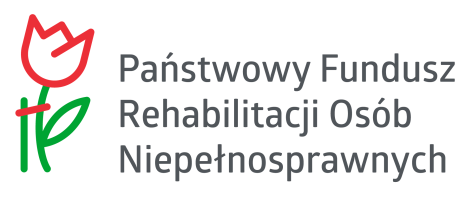 Załącznik nr 1                                                                                                                                                                                                                                                                                                                                                                                                                                                                  do Szczegółowych Zasad (…) w Module BWypełnia PFRONData wpływu do PFRON:Identyfikator wniosku w systemie SOF:Wypełnia PFRON(pieczęć wpływu)INFORMACJE O WNIOSKUINFORMACJE O WNIOSKUINFORMACJE O WNIOSKUWnioskodawca(nazwa Wnioskodawcy lub w przypadku wniosku wspólnego -  nazwy wszystkich Wnioskodawców)Tytuł projektu Do 100 znaków.Planowany okres realizacji projektu Od ..-..-…. Do ..-..-….  Liczba miesięcy: ……….Wnioskowana kwota dofinansowania ze środków PFRON [PLN]…,..złINFORMACJE O WNIOSKODAWCY (LIDER PROJEKTU)*INFORMACJE O WNIOSKODAWCY (LIDER PROJEKTU)*INFORMACJE O WNIOSKODAWCY (LIDER PROJEKTU)*INFORMACJE O WNIOSKODAWCY (LIDER PROJEKTU)*INFORMACJE O WNIOSKODAWCY (LIDER PROJEKTU)*INFORMACJE O WNIOSKODAWCY (LIDER PROJEKTU)*INFORMACJE O WNIOSKODAWCY (LIDER PROJEKTU)*INFORMACJE O WNIOSKODAWCY (LIDER PROJEKTU)*INFORMACJE O WNIOSKODAWCY (LIDER PROJEKTU)*INFORMACJE O WNIOSKODAWCY (LIDER PROJEKTU)*INFORMACJE O WNIOSKODAWCY (LIDER PROJEKTU)*INFORMACJE O WNIOSKODAWCY (LIDER PROJEKTU)*INFORMACJE O WNIOSKODAWCY (LIDER PROJEKTU)*INFORMACJE O WNIOSKODAWCY (LIDER PROJEKTU)*INFORMACJE O WNIOSKODAWCY (LIDER PROJEKTU)*INFORMACJE O WNIOSKODAWCY (LIDER PROJEKTU)*INFORMACJE O WNIOSKODAWCY (LIDER PROJEKTU)*INFORMACJE O WNIOSKODAWCY (LIDER PROJEKTU)*INFORMACJE O WNIOSKODAWCY (LIDER PROJEKTU)*Pełna nazwa Wnioskodawcy (w nawiasie należy podać skrót dla Wnioskodawcy)Pełna nazwa Wnioskodawcy (w nawiasie należy podać skrót dla Wnioskodawcy)Pełna nazwa Wnioskodawcy (w nawiasie należy podać skrót dla Wnioskodawcy)Pełna nazwa Wnioskodawcy (w nawiasie należy podać skrót dla Wnioskodawcy)Pełna nazwa Wnioskodawcy (w nawiasie należy podać skrót dla Wnioskodawcy)Pełna nazwa Wnioskodawcy (w nawiasie należy podać skrót dla Wnioskodawcy)Pełna nazwa Wnioskodawcy (w nawiasie należy podać skrót dla Wnioskodawcy)Pełna nazwa Wnioskodawcy (w nawiasie należy podać skrót dla Wnioskodawcy)Pełna nazwa Wnioskodawcy (w nawiasie należy podać skrót dla Wnioskodawcy)Pełna nazwa Wnioskodawcy (w nawiasie należy podać skrót dla Wnioskodawcy)Pełna nazwa Wnioskodawcy (w nawiasie należy podać skrót dla Wnioskodawcy)Pełna nazwa Wnioskodawcy (w nawiasie należy podać skrót dla Wnioskodawcy)Pełna nazwa Wnioskodawcy (w nawiasie należy podać skrót dla Wnioskodawcy)Pełna nazwa Wnioskodawcy (w nawiasie należy podać skrót dla Wnioskodawcy)Pełna nazwa Wnioskodawcy (w nawiasie należy podać skrót dla Wnioskodawcy)Pełna nazwa Wnioskodawcy (w nawiasie należy podać skrót dla Wnioskodawcy)Pełna nazwa Wnioskodawcy (w nawiasie należy podać skrót dla Wnioskodawcy)Pełna nazwa Wnioskodawcy (w nawiasie należy podać skrót dla Wnioskodawcy)Pełna nazwa Wnioskodawcy (w nawiasie należy podać skrót dla Wnioskodawcy)WojewództwoWojewództwoWojewództwoPowiatPowiatPowiatKod pocztowyKod pocztowyKod pocztowyMiejscowośćMiejscowośćMiejscowośćMiejscowośćUlicaUlicaUlicaUlicaUlicaNr posesjiGminaGminaPocztaPocztaPocztaPocztaPocztaNr KRS-u/numer wpisu do ewidencji działalności gospodarczej/Nr w rejestrze uczelni niepublicznych i związków uczelni niepublicznych/nie dotyczyNr KRS-u/numer wpisu do ewidencji działalności gospodarczej/Nr w rejestrze uczelni niepublicznych i związków uczelni niepublicznych/nie dotyczyNr KRS-u/numer wpisu do ewidencji działalności gospodarczej/Nr w rejestrze uczelni niepublicznych i związków uczelni niepublicznych/nie dotyczyNr KRS-u/numer wpisu do ewidencji działalności gospodarczej/Nr w rejestrze uczelni niepublicznych i związków uczelni niepublicznych/nie dotyczyNr KRS-u/numer wpisu do ewidencji działalności gospodarczej/Nr w rejestrze uczelni niepublicznych i związków uczelni niepublicznych/nie dotyczyNr KRS-u/numer wpisu do ewidencji działalności gospodarczej/Nr w rejestrze uczelni niepublicznych i związków uczelni niepublicznych/nie dotyczyNr KRS-u/numer wpisu do ewidencji działalności gospodarczej/Nr w rejestrze uczelni niepublicznych i związków uczelni niepublicznych/nie dotyczyNr KRS-u/numer wpisu do ewidencji działalności gospodarczej/Nr w rejestrze uczelni niepublicznych i związków uczelni niepublicznych/nie dotyczyNr KRS-u/numer wpisu do ewidencji działalności gospodarczej/Nr w rejestrze uczelni niepublicznych i związków uczelni niepublicznych/nie dotyczyCzy Wnioskodawca jest płatnikiem VAT ?Czy Wnioskodawca jest płatnikiem VAT ?Czy Wnioskodawca jest płatnikiem VAT ?Czy Wnioskodawca jest płatnikiem VAT ?Czy Wnioskodawca jest płatnikiem VAT ?Czy Wnioskodawca jest płatnikiem VAT ?Czy Wnioskodawca jest płatnikiem VAT ?Czy Wnioskodawca jest płatnikiem VAT ?Czy Wnioskodawca jest płatnikiem VAT ?Czy Wnioskodawca jest płatnikiem VAT ? TAK               NIEPodstawa zwolnienia z VAT: TAK               NIEPodstawa zwolnienia z VAT: TAK               NIEPodstawa zwolnienia z VAT: TAK               NIEPodstawa zwolnienia z VAT: TAK               NIEPodstawa zwolnienia z VAT: TAK               NIEPodstawa zwolnienia z VAT: TAK               NIEPodstawa zwolnienia z VAT: TAK               NIEPodstawa zwolnienia z VAT: TAK               NIEPodstawa zwolnienia z VAT: TAK               NIEPodstawa zwolnienia z VAT:REGONREGONREGONREGONREGONREGONREGONREGONREGONNIPNIPNIPNIPNIPNIPNIPNIPNIPNIPWnioskodawca:Wnioskodawca:Wnioskodawca:Wnioskodawca:Wnioskodawca:Wnioskodawca:Wnioskodawca:Wnioskodawca:Wnioskodawca:Wnioskodawca:Wnioskodawca:Wnioskodawca:Wnioskodawca:Wnioskodawca:Wnioskodawca:Wnioskodawca:Wnioskodawca:Wnioskodawca:Wnioskodawca: jest jednostką sektora finansów publicznych  jest jednostką niezaliczaną do sektora finansów publicznych jest jednostką sektora finansów publicznych  jest jednostką niezaliczaną do sektora finansów publicznych jest jednostką sektora finansów publicznych  jest jednostką niezaliczaną do sektora finansów publicznych jest jednostką sektora finansów publicznych  jest jednostką niezaliczaną do sektora finansów publicznych jest jednostką sektora finansów publicznych  jest jednostką niezaliczaną do sektora finansów publicznych jest jednostką sektora finansów publicznych  jest jednostką niezaliczaną do sektora finansów publicznych jest jednostką sektora finansów publicznych  jest jednostką niezaliczaną do sektora finansów publicznych jest jednostką sektora finansów publicznych  jest jednostką niezaliczaną do sektora finansów publicznych jest jednostką sektora finansów publicznych  jest jednostką niezaliczaną do sektora finansów publicznych jest jednostką sektora finansów publicznych  jest jednostką niezaliczaną do sektora finansów publicznych jest jednostką sektora finansów publicznych  jest jednostką niezaliczaną do sektora finansów publicznych jest jednostką sektora finansów publicznych  jest jednostką niezaliczaną do sektora finansów publicznych jest jednostką sektora finansów publicznych  jest jednostką niezaliczaną do sektora finansów publicznych jest jednostką sektora finansów publicznych  jest jednostką niezaliczaną do sektora finansów publicznych jest jednostką sektora finansów publicznych  jest jednostką niezaliczaną do sektora finansów publicznych jest jednostką sektora finansów publicznych  jest jednostką niezaliczaną do sektora finansów publicznych jest jednostką sektora finansów publicznych  jest jednostką niezaliczaną do sektora finansów publicznych jest jednostką sektora finansów publicznych  jest jednostką niezaliczaną do sektora finansów publicznych jest jednostką sektora finansów publicznych  jest jednostką niezaliczaną do sektora finansów publicznychStatus Wnioskodawcy:Status Wnioskodawcy:Status Wnioskodawcy:Status Wnioskodawcy:Status Wnioskodawcy:Status Wnioskodawcy:Status Wnioskodawcy:Status Wnioskodawcy:Status Wnioskodawcy:Status Wnioskodawcy:Status Wnioskodawcy:Status Wnioskodawcy:Status Wnioskodawcy:Status Wnioskodawcy:Status Wnioskodawcy:Status Wnioskodawcy:Status Wnioskodawcy:Status Wnioskodawcy:Status Wnioskodawcy: jest przedsiębiorcą nie jest przedsiębiorcą jest przedsiębiorcą nie jest przedsiębiorcą jest przedsiębiorcą nie jest przedsiębiorcą jest przedsiębiorcą nie jest przedsiębiorcą jest przedsiębiorcą nie jest przedsiębiorcą jest przedsiębiorcą nie jest przedsiębiorcą jest przedsiębiorcą nie jest przedsiębiorcą jest przedsiębiorcą nie jest przedsiębiorcą jest przedsiębiorcą nie jest przedsiębiorcą jest przedsiębiorcą nie jest przedsiębiorcą jest przedsiębiorcą nie jest przedsiębiorcą jest przedsiębiorcą nie jest przedsiębiorcą jest przedsiębiorcą nie jest przedsiębiorcą jest przedsiębiorcą nie jest przedsiębiorcą jest przedsiębiorcą nie jest przedsiębiorcą jest przedsiębiorcą nie jest przedsiębiorcą jest przedsiębiorcą nie jest przedsiębiorcą jest przedsiębiorcą nie jest przedsiębiorcą jest przedsiębiorcą nie jest przedsiębiorcąWnioskodawca to:Wnioskodawca to:Wnioskodawca to:Wnioskodawca to:Wnioskodawca to:Wnioskodawca to:Wnioskodawca to:Wnioskodawca to:Wnioskodawca to:Osoba do kontaktu w sprawie wnioskuOsoba do kontaktu w sprawie wnioskuOsoba do kontaktu w sprawie wnioskuOsoba do kontaktu w sprawie wnioskuOsoba do kontaktu w sprawie wnioskuOsoba do kontaktu w sprawie wnioskuOsoba do kontaktu w sprawie wnioskuOsoba do kontaktu w sprawie wnioskuOsoba do kontaktu w sprawie wnioskuOsoba do kontaktu w sprawie wniosku szkoła wyższa placówka Polskiej Akademii Nauk instytut badawczy, o którym mowa w art. 1 ustawy z dnia 30 kwietnia 2010 r. o instytutach badawczych (Dz. U. 
z 2018r., poz. 736) inny podmiot o udokumentowanym dorobku badawczym w zakresie rehabilitacji zawodowej i społecznej osób niepełnosprawnych, działający na rynku przez okres min. 3 lat, prowadzący dzialność badawczą wpisaną do KRS/ewidencji działalności gospodarczej  szkoła wyższa placówka Polskiej Akademii Nauk instytut badawczy, o którym mowa w art. 1 ustawy z dnia 30 kwietnia 2010 r. o instytutach badawczych (Dz. U. 
z 2018r., poz. 736) inny podmiot o udokumentowanym dorobku badawczym w zakresie rehabilitacji zawodowej i społecznej osób niepełnosprawnych, działający na rynku przez okres min. 3 lat, prowadzący dzialność badawczą wpisaną do KRS/ewidencji działalności gospodarczej  szkoła wyższa placówka Polskiej Akademii Nauk instytut badawczy, o którym mowa w art. 1 ustawy z dnia 30 kwietnia 2010 r. o instytutach badawczych (Dz. U. 
z 2018r., poz. 736) inny podmiot o udokumentowanym dorobku badawczym w zakresie rehabilitacji zawodowej i społecznej osób niepełnosprawnych, działający na rynku przez okres min. 3 lat, prowadzący dzialność badawczą wpisaną do KRS/ewidencji działalności gospodarczej  szkoła wyższa placówka Polskiej Akademii Nauk instytut badawczy, o którym mowa w art. 1 ustawy z dnia 30 kwietnia 2010 r. o instytutach badawczych (Dz. U. 
z 2018r., poz. 736) inny podmiot o udokumentowanym dorobku badawczym w zakresie rehabilitacji zawodowej i społecznej osób niepełnosprawnych, działający na rynku przez okres min. 3 lat, prowadzący dzialność badawczą wpisaną do KRS/ewidencji działalności gospodarczej  szkoła wyższa placówka Polskiej Akademii Nauk instytut badawczy, o którym mowa w art. 1 ustawy z dnia 30 kwietnia 2010 r. o instytutach badawczych (Dz. U. 
z 2018r., poz. 736) inny podmiot o udokumentowanym dorobku badawczym w zakresie rehabilitacji zawodowej i społecznej osób niepełnosprawnych, działający na rynku przez okres min. 3 lat, prowadzący dzialność badawczą wpisaną do KRS/ewidencji działalności gospodarczej  szkoła wyższa placówka Polskiej Akademii Nauk instytut badawczy, o którym mowa w art. 1 ustawy z dnia 30 kwietnia 2010 r. o instytutach badawczych (Dz. U. 
z 2018r., poz. 736) inny podmiot o udokumentowanym dorobku badawczym w zakresie rehabilitacji zawodowej i społecznej osób niepełnosprawnych, działający na rynku przez okres min. 3 lat, prowadzący dzialność badawczą wpisaną do KRS/ewidencji działalności gospodarczej  szkoła wyższa placówka Polskiej Akademii Nauk instytut badawczy, o którym mowa w art. 1 ustawy z dnia 30 kwietnia 2010 r. o instytutach badawczych (Dz. U. 
z 2018r., poz. 736) inny podmiot o udokumentowanym dorobku badawczym w zakresie rehabilitacji zawodowej i społecznej osób niepełnosprawnych, działający na rynku przez okres min. 3 lat, prowadzący dzialność badawczą wpisaną do KRS/ewidencji działalności gospodarczej  szkoła wyższa placówka Polskiej Akademii Nauk instytut badawczy, o którym mowa w art. 1 ustawy z dnia 30 kwietnia 2010 r. o instytutach badawczych (Dz. U. 
z 2018r., poz. 736) inny podmiot o udokumentowanym dorobku badawczym w zakresie rehabilitacji zawodowej i społecznej osób niepełnosprawnych, działający na rynku przez okres min. 3 lat, prowadzący dzialność badawczą wpisaną do KRS/ewidencji działalności gospodarczej  szkoła wyższa placówka Polskiej Akademii Nauk instytut badawczy, o którym mowa w art. 1 ustawy z dnia 30 kwietnia 2010 r. o instytutach badawczych (Dz. U. 
z 2018r., poz. 736) inny podmiot o udokumentowanym dorobku badawczym w zakresie rehabilitacji zawodowej i społecznej osób niepełnosprawnych, działający na rynku przez okres min. 3 lat, prowadzący dzialność badawczą wpisaną do KRS/ewidencji działalności gospodarczej Imię i NazwiskoImię i NazwiskoImię i Nazwisko szkoła wyższa placówka Polskiej Akademii Nauk instytut badawczy, o którym mowa w art. 1 ustawy z dnia 30 kwietnia 2010 r. o instytutach badawczych (Dz. U. 
z 2018r., poz. 736) inny podmiot o udokumentowanym dorobku badawczym w zakresie rehabilitacji zawodowej i społecznej osób niepełnosprawnych, działający na rynku przez okres min. 3 lat, prowadzący dzialność badawczą wpisaną do KRS/ewidencji działalności gospodarczej  szkoła wyższa placówka Polskiej Akademii Nauk instytut badawczy, o którym mowa w art. 1 ustawy z dnia 30 kwietnia 2010 r. o instytutach badawczych (Dz. U. 
z 2018r., poz. 736) inny podmiot o udokumentowanym dorobku badawczym w zakresie rehabilitacji zawodowej i społecznej osób niepełnosprawnych, działający na rynku przez okres min. 3 lat, prowadzący dzialność badawczą wpisaną do KRS/ewidencji działalności gospodarczej  szkoła wyższa placówka Polskiej Akademii Nauk instytut badawczy, o którym mowa w art. 1 ustawy z dnia 30 kwietnia 2010 r. o instytutach badawczych (Dz. U. 
z 2018r., poz. 736) inny podmiot o udokumentowanym dorobku badawczym w zakresie rehabilitacji zawodowej i społecznej osób niepełnosprawnych, działający na rynku przez okres min. 3 lat, prowadzący dzialność badawczą wpisaną do KRS/ewidencji działalności gospodarczej  szkoła wyższa placówka Polskiej Akademii Nauk instytut badawczy, o którym mowa w art. 1 ustawy z dnia 30 kwietnia 2010 r. o instytutach badawczych (Dz. U. 
z 2018r., poz. 736) inny podmiot o udokumentowanym dorobku badawczym w zakresie rehabilitacji zawodowej i społecznej osób niepełnosprawnych, działający na rynku przez okres min. 3 lat, prowadzący dzialność badawczą wpisaną do KRS/ewidencji działalności gospodarczej  szkoła wyższa placówka Polskiej Akademii Nauk instytut badawczy, o którym mowa w art. 1 ustawy z dnia 30 kwietnia 2010 r. o instytutach badawczych (Dz. U. 
z 2018r., poz. 736) inny podmiot o udokumentowanym dorobku badawczym w zakresie rehabilitacji zawodowej i społecznej osób niepełnosprawnych, działający na rynku przez okres min. 3 lat, prowadzący dzialność badawczą wpisaną do KRS/ewidencji działalności gospodarczej  szkoła wyższa placówka Polskiej Akademii Nauk instytut badawczy, o którym mowa w art. 1 ustawy z dnia 30 kwietnia 2010 r. o instytutach badawczych (Dz. U. 
z 2018r., poz. 736) inny podmiot o udokumentowanym dorobku badawczym w zakresie rehabilitacji zawodowej i społecznej osób niepełnosprawnych, działający na rynku przez okres min. 3 lat, prowadzący dzialność badawczą wpisaną do KRS/ewidencji działalności gospodarczej  szkoła wyższa placówka Polskiej Akademii Nauk instytut badawczy, o którym mowa w art. 1 ustawy z dnia 30 kwietnia 2010 r. o instytutach badawczych (Dz. U. 
z 2018r., poz. 736) inny podmiot o udokumentowanym dorobku badawczym w zakresie rehabilitacji zawodowej i społecznej osób niepełnosprawnych, działający na rynku przez okres min. 3 lat, prowadzący dzialność badawczą wpisaną do KRS/ewidencji działalności gospodarczej  szkoła wyższa placówka Polskiej Akademii Nauk instytut badawczy, o którym mowa w art. 1 ustawy z dnia 30 kwietnia 2010 r. o instytutach badawczych (Dz. U. 
z 2018r., poz. 736) inny podmiot o udokumentowanym dorobku badawczym w zakresie rehabilitacji zawodowej i społecznej osób niepełnosprawnych, działający na rynku przez okres min. 3 lat, prowadzący dzialność badawczą wpisaną do KRS/ewidencji działalności gospodarczej  szkoła wyższa placówka Polskiej Akademii Nauk instytut badawczy, o którym mowa w art. 1 ustawy z dnia 30 kwietnia 2010 r. o instytutach badawczych (Dz. U. 
z 2018r., poz. 736) inny podmiot o udokumentowanym dorobku badawczym w zakresie rehabilitacji zawodowej i społecznej osób niepełnosprawnych, działający na rynku przez okres min. 3 lat, prowadzący dzialność badawczą wpisaną do KRS/ewidencji działalności gospodarczej Funkcja/stanowiskoFunkcja/stanowiskoFunkcja/stanowisko szkoła wyższa placówka Polskiej Akademii Nauk instytut badawczy, o którym mowa w art. 1 ustawy z dnia 30 kwietnia 2010 r. o instytutach badawczych (Dz. U. 
z 2018r., poz. 736) inny podmiot o udokumentowanym dorobku badawczym w zakresie rehabilitacji zawodowej i społecznej osób niepełnosprawnych, działający na rynku przez okres min. 3 lat, prowadzący dzialność badawczą wpisaną do KRS/ewidencji działalności gospodarczej  szkoła wyższa placówka Polskiej Akademii Nauk instytut badawczy, o którym mowa w art. 1 ustawy z dnia 30 kwietnia 2010 r. o instytutach badawczych (Dz. U. 
z 2018r., poz. 736) inny podmiot o udokumentowanym dorobku badawczym w zakresie rehabilitacji zawodowej i społecznej osób niepełnosprawnych, działający na rynku przez okres min. 3 lat, prowadzący dzialność badawczą wpisaną do KRS/ewidencji działalności gospodarczej  szkoła wyższa placówka Polskiej Akademii Nauk instytut badawczy, o którym mowa w art. 1 ustawy z dnia 30 kwietnia 2010 r. o instytutach badawczych (Dz. U. 
z 2018r., poz. 736) inny podmiot o udokumentowanym dorobku badawczym w zakresie rehabilitacji zawodowej i społecznej osób niepełnosprawnych, działający na rynku przez okres min. 3 lat, prowadzący dzialność badawczą wpisaną do KRS/ewidencji działalności gospodarczej  szkoła wyższa placówka Polskiej Akademii Nauk instytut badawczy, o którym mowa w art. 1 ustawy z dnia 30 kwietnia 2010 r. o instytutach badawczych (Dz. U. 
z 2018r., poz. 736) inny podmiot o udokumentowanym dorobku badawczym w zakresie rehabilitacji zawodowej i społecznej osób niepełnosprawnych, działający na rynku przez okres min. 3 lat, prowadzący dzialność badawczą wpisaną do KRS/ewidencji działalności gospodarczej  szkoła wyższa placówka Polskiej Akademii Nauk instytut badawczy, o którym mowa w art. 1 ustawy z dnia 30 kwietnia 2010 r. o instytutach badawczych (Dz. U. 
z 2018r., poz. 736) inny podmiot o udokumentowanym dorobku badawczym w zakresie rehabilitacji zawodowej i społecznej osób niepełnosprawnych, działający na rynku przez okres min. 3 lat, prowadzący dzialność badawczą wpisaną do KRS/ewidencji działalności gospodarczej  szkoła wyższa placówka Polskiej Akademii Nauk instytut badawczy, o którym mowa w art. 1 ustawy z dnia 30 kwietnia 2010 r. o instytutach badawczych (Dz. U. 
z 2018r., poz. 736) inny podmiot o udokumentowanym dorobku badawczym w zakresie rehabilitacji zawodowej i społecznej osób niepełnosprawnych, działający na rynku przez okres min. 3 lat, prowadzący dzialność badawczą wpisaną do KRS/ewidencji działalności gospodarczej  szkoła wyższa placówka Polskiej Akademii Nauk instytut badawczy, o którym mowa w art. 1 ustawy z dnia 30 kwietnia 2010 r. o instytutach badawczych (Dz. U. 
z 2018r., poz. 736) inny podmiot o udokumentowanym dorobku badawczym w zakresie rehabilitacji zawodowej i społecznej osób niepełnosprawnych, działający na rynku przez okres min. 3 lat, prowadzący dzialność badawczą wpisaną do KRS/ewidencji działalności gospodarczej  szkoła wyższa placówka Polskiej Akademii Nauk instytut badawczy, o którym mowa w art. 1 ustawy z dnia 30 kwietnia 2010 r. o instytutach badawczych (Dz. U. 
z 2018r., poz. 736) inny podmiot o udokumentowanym dorobku badawczym w zakresie rehabilitacji zawodowej i społecznej osób niepełnosprawnych, działający na rynku przez okres min. 3 lat, prowadzący dzialność badawczą wpisaną do KRS/ewidencji działalności gospodarczej  szkoła wyższa placówka Polskiej Akademii Nauk instytut badawczy, o którym mowa w art. 1 ustawy z dnia 30 kwietnia 2010 r. o instytutach badawczych (Dz. U. 
z 2018r., poz. 736) inny podmiot o udokumentowanym dorobku badawczym w zakresie rehabilitacji zawodowej i społecznej osób niepełnosprawnych, działający na rynku przez okres min. 3 lat, prowadzący dzialność badawczą wpisaną do KRS/ewidencji działalności gospodarczej Tel. stacjonarnyTel. stacjonarnyTel. stacjonarny szkoła wyższa placówka Polskiej Akademii Nauk instytut badawczy, o którym mowa w art. 1 ustawy z dnia 30 kwietnia 2010 r. o instytutach badawczych (Dz. U. 
z 2018r., poz. 736) inny podmiot o udokumentowanym dorobku badawczym w zakresie rehabilitacji zawodowej i społecznej osób niepełnosprawnych, działający na rynku przez okres min. 3 lat, prowadzący dzialność badawczą wpisaną do KRS/ewidencji działalności gospodarczej  szkoła wyższa placówka Polskiej Akademii Nauk instytut badawczy, o którym mowa w art. 1 ustawy z dnia 30 kwietnia 2010 r. o instytutach badawczych (Dz. U. 
z 2018r., poz. 736) inny podmiot o udokumentowanym dorobku badawczym w zakresie rehabilitacji zawodowej i społecznej osób niepełnosprawnych, działający na rynku przez okres min. 3 lat, prowadzący dzialność badawczą wpisaną do KRS/ewidencji działalności gospodarczej  szkoła wyższa placówka Polskiej Akademii Nauk instytut badawczy, o którym mowa w art. 1 ustawy z dnia 30 kwietnia 2010 r. o instytutach badawczych (Dz. U. 
z 2018r., poz. 736) inny podmiot o udokumentowanym dorobku badawczym w zakresie rehabilitacji zawodowej i społecznej osób niepełnosprawnych, działający na rynku przez okres min. 3 lat, prowadzący dzialność badawczą wpisaną do KRS/ewidencji działalności gospodarczej  szkoła wyższa placówka Polskiej Akademii Nauk instytut badawczy, o którym mowa w art. 1 ustawy z dnia 30 kwietnia 2010 r. o instytutach badawczych (Dz. U. 
z 2018r., poz. 736) inny podmiot o udokumentowanym dorobku badawczym w zakresie rehabilitacji zawodowej i społecznej osób niepełnosprawnych, działający na rynku przez okres min. 3 lat, prowadzący dzialność badawczą wpisaną do KRS/ewidencji działalności gospodarczej  szkoła wyższa placówka Polskiej Akademii Nauk instytut badawczy, o którym mowa w art. 1 ustawy z dnia 30 kwietnia 2010 r. o instytutach badawczych (Dz. U. 
z 2018r., poz. 736) inny podmiot o udokumentowanym dorobku badawczym w zakresie rehabilitacji zawodowej i społecznej osób niepełnosprawnych, działający na rynku przez okres min. 3 lat, prowadzący dzialność badawczą wpisaną do KRS/ewidencji działalności gospodarczej  szkoła wyższa placówka Polskiej Akademii Nauk instytut badawczy, o którym mowa w art. 1 ustawy z dnia 30 kwietnia 2010 r. o instytutach badawczych (Dz. U. 
z 2018r., poz. 736) inny podmiot o udokumentowanym dorobku badawczym w zakresie rehabilitacji zawodowej i społecznej osób niepełnosprawnych, działający na rynku przez okres min. 3 lat, prowadzący dzialność badawczą wpisaną do KRS/ewidencji działalności gospodarczej  szkoła wyższa placówka Polskiej Akademii Nauk instytut badawczy, o którym mowa w art. 1 ustawy z dnia 30 kwietnia 2010 r. o instytutach badawczych (Dz. U. 
z 2018r., poz. 736) inny podmiot o udokumentowanym dorobku badawczym w zakresie rehabilitacji zawodowej i społecznej osób niepełnosprawnych, działający na rynku przez okres min. 3 lat, prowadzący dzialność badawczą wpisaną do KRS/ewidencji działalności gospodarczej  szkoła wyższa placówka Polskiej Akademii Nauk instytut badawczy, o którym mowa w art. 1 ustawy z dnia 30 kwietnia 2010 r. o instytutach badawczych (Dz. U. 
z 2018r., poz. 736) inny podmiot o udokumentowanym dorobku badawczym w zakresie rehabilitacji zawodowej i społecznej osób niepełnosprawnych, działający na rynku przez okres min. 3 lat, prowadzący dzialność badawczą wpisaną do KRS/ewidencji działalności gospodarczej  szkoła wyższa placówka Polskiej Akademii Nauk instytut badawczy, o którym mowa w art. 1 ustawy z dnia 30 kwietnia 2010 r. o instytutach badawczych (Dz. U. 
z 2018r., poz. 736) inny podmiot o udokumentowanym dorobku badawczym w zakresie rehabilitacji zawodowej i społecznej osób niepełnosprawnych, działający na rynku przez okres min. 3 lat, prowadzący dzialność badawczą wpisaną do KRS/ewidencji działalności gospodarczej Tel.: komTel.: komTel.: kom szkoła wyższa placówka Polskiej Akademii Nauk instytut badawczy, o którym mowa w art. 1 ustawy z dnia 30 kwietnia 2010 r. o instytutach badawczych (Dz. U. 
z 2018r., poz. 736) inny podmiot o udokumentowanym dorobku badawczym w zakresie rehabilitacji zawodowej i społecznej osób niepełnosprawnych, działający na rynku przez okres min. 3 lat, prowadzący dzialność badawczą wpisaną do KRS/ewidencji działalności gospodarczej  szkoła wyższa placówka Polskiej Akademii Nauk instytut badawczy, o którym mowa w art. 1 ustawy z dnia 30 kwietnia 2010 r. o instytutach badawczych (Dz. U. 
z 2018r., poz. 736) inny podmiot o udokumentowanym dorobku badawczym w zakresie rehabilitacji zawodowej i społecznej osób niepełnosprawnych, działający na rynku przez okres min. 3 lat, prowadzący dzialność badawczą wpisaną do KRS/ewidencji działalności gospodarczej  szkoła wyższa placówka Polskiej Akademii Nauk instytut badawczy, o którym mowa w art. 1 ustawy z dnia 30 kwietnia 2010 r. o instytutach badawczych (Dz. U. 
z 2018r., poz. 736) inny podmiot o udokumentowanym dorobku badawczym w zakresie rehabilitacji zawodowej i społecznej osób niepełnosprawnych, działający na rynku przez okres min. 3 lat, prowadzący dzialność badawczą wpisaną do KRS/ewidencji działalności gospodarczej  szkoła wyższa placówka Polskiej Akademii Nauk instytut badawczy, o którym mowa w art. 1 ustawy z dnia 30 kwietnia 2010 r. o instytutach badawczych (Dz. U. 
z 2018r., poz. 736) inny podmiot o udokumentowanym dorobku badawczym w zakresie rehabilitacji zawodowej i społecznej osób niepełnosprawnych, działający na rynku przez okres min. 3 lat, prowadzący dzialność badawczą wpisaną do KRS/ewidencji działalności gospodarczej  szkoła wyższa placówka Polskiej Akademii Nauk instytut badawczy, o którym mowa w art. 1 ustawy z dnia 30 kwietnia 2010 r. o instytutach badawczych (Dz. U. 
z 2018r., poz. 736) inny podmiot o udokumentowanym dorobku badawczym w zakresie rehabilitacji zawodowej i społecznej osób niepełnosprawnych, działający na rynku przez okres min. 3 lat, prowadzący dzialność badawczą wpisaną do KRS/ewidencji działalności gospodarczej  szkoła wyższa placówka Polskiej Akademii Nauk instytut badawczy, o którym mowa w art. 1 ustawy z dnia 30 kwietnia 2010 r. o instytutach badawczych (Dz. U. 
z 2018r., poz. 736) inny podmiot o udokumentowanym dorobku badawczym w zakresie rehabilitacji zawodowej i społecznej osób niepełnosprawnych, działający na rynku przez okres min. 3 lat, prowadzący dzialność badawczą wpisaną do KRS/ewidencji działalności gospodarczej  szkoła wyższa placówka Polskiej Akademii Nauk instytut badawczy, o którym mowa w art. 1 ustawy z dnia 30 kwietnia 2010 r. o instytutach badawczych (Dz. U. 
z 2018r., poz. 736) inny podmiot o udokumentowanym dorobku badawczym w zakresie rehabilitacji zawodowej i społecznej osób niepełnosprawnych, działający na rynku przez okres min. 3 lat, prowadzący dzialność badawczą wpisaną do KRS/ewidencji działalności gospodarczej  szkoła wyższa placówka Polskiej Akademii Nauk instytut badawczy, o którym mowa w art. 1 ustawy z dnia 30 kwietnia 2010 r. o instytutach badawczych (Dz. U. 
z 2018r., poz. 736) inny podmiot o udokumentowanym dorobku badawczym w zakresie rehabilitacji zawodowej i społecznej osób niepełnosprawnych, działający na rynku przez okres min. 3 lat, prowadzący dzialność badawczą wpisaną do KRS/ewidencji działalności gospodarczej  szkoła wyższa placówka Polskiej Akademii Nauk instytut badawczy, o którym mowa w art. 1 ustawy z dnia 30 kwietnia 2010 r. o instytutach badawczych (Dz. U. 
z 2018r., poz. 736) inny podmiot o udokumentowanym dorobku badawczym w zakresie rehabilitacji zawodowej i społecznej osób niepełnosprawnych, działający na rynku przez okres min. 3 lat, prowadzący dzialność badawczą wpisaną do KRS/ewidencji działalności gospodarczej e-maile-maile-mailOsoba upoważniona do reprezentowania Wnioskodawcy (LIDERA)*Osoba upoważniona do reprezentowania Wnioskodawcy (LIDERA)*Osoba upoważniona do reprezentowania Wnioskodawcy (LIDERA)*Osoba upoważniona do reprezentowania Wnioskodawcy (LIDERA)*Osoba upoważniona do reprezentowania Wnioskodawcy (LIDERA)*Osoba upoważniona do reprezentowania Wnioskodawcy (LIDERA)*Osoba upoważniona do reprezentowania Wnioskodawcy (LIDERA)*Osoba upoważniona do reprezentowania Wnioskodawcy (LIDERA)*Osoba upoważniona do reprezentowania Wnioskodawcy (LIDERA)*Osoba upoważniona do reprezentowania Wnioskodawcy(LIDERA)*Osoba upoważniona do reprezentowania Wnioskodawcy(LIDERA)*Osoba upoważniona do reprezentowania Wnioskodawcy(LIDERA)*Osoba upoważniona do reprezentowania Wnioskodawcy(LIDERA)*Osoba upoważniona do reprezentowania Wnioskodawcy(LIDERA)*Osoba upoważniona do reprezentowania Wnioskodawcy(LIDERA)*Osoba upoważniona do reprezentowania Wnioskodawcy(LIDERA)*Osoba upoważniona do reprezentowania Wnioskodawcy(LIDERA)*Osoba upoważniona do reprezentowania Wnioskodawcy(LIDERA)*Osoba upoważniona do reprezentowania Wnioskodawcy(LIDERA)*Imię i NazwiskoImię i NazwiskoImię i NazwiskoImię i NazwiskoImię i NazwiskoImię i NazwiskoImię i NazwiskoFunkcja/stanowiskoFunkcja/stanowiskoFunkcja/stanowiskoFunkcja/stanowiskoFunkcja/stanowiskoFunkcja/stanowiskoFunkcja/stanowiskoTel. Tel. Tel. Tel. Tel. Tel. Tel. e-maile-maile-maile-maile-maile-maile-mailREALIZACJA OBOWIĄZKU WPŁAT NA PFRONREALIZACJA OBOWIĄZKU WPŁAT NA PFRONREALIZACJA OBOWIĄZKU WPŁAT NA PFRONREALIZACJA OBOWIĄZKU WPŁAT NA PFRONREALIZACJA OBOWIĄZKU WPŁAT NA PFRONREALIZACJA OBOWIĄZKU WPŁAT NA PFRONREALIZACJA OBOWIĄZKU WPŁAT NA PFRONREALIZACJA OBOWIĄZKU WPŁAT NA PFRONREALIZACJA OBOWIĄZKU WPŁAT NA PFRONREALIZACJA OBOWIĄZKU WPŁAT NA PFRONREALIZACJA OBOWIĄZKU WPŁAT NA PFRONREALIZACJA OBOWIĄZKU WPŁAT NA PFRONREALIZACJA OBOWIĄZKU WPŁAT NA PFRONREALIZACJA OBOWIĄZKU WPŁAT NA PFRONREALIZACJA OBOWIĄZKU WPŁAT NA PFRONREALIZACJA OBOWIĄZKU WPŁAT NA PFRONREALIZACJA OBOWIĄZKU WPŁAT NA PFRONREALIZACJA OBOWIĄZKU WPŁAT NA PFRONREALIZACJA OBOWIĄZKU WPŁAT NA PFRONCzy Wnioskodawca jest zobowiązany do wpłat na PFRON?Czy Wnioskodawca jest zobowiązany do wpłat na PFRON?Czy Wnioskodawca jest zobowiązany do wpłat na PFRON?Czy Wnioskodawca jest zobowiązany do wpłat na PFRON?Czy Wnioskodawca jest zobowiązany do wpłat na PFRON?Czy Wnioskodawca jest zobowiązany do wpłat na PFRON?Czy Wnioskodawca jest zobowiązany do wpłat na PFRON?Czy Wnioskodawca jest zobowiązany do wpłat na PFRON?Czy Wnioskodawca jest zobowiązany do wpłat na PFRON?TAK                                NIEPodstawa zwolnienia z wpłat na PFRON:TAK                                NIEPodstawa zwolnienia z wpłat na PFRON:TAK                                NIEPodstawa zwolnienia z wpłat na PFRON:TAK                                NIEPodstawa zwolnienia z wpłat na PFRON:TAK                                NIEPodstawa zwolnienia z wpłat na PFRON:TAK                                NIEPodstawa zwolnienia z wpłat na PFRON:TAK                                NIEPodstawa zwolnienia z wpłat na PFRON:TAK                                NIEPodstawa zwolnienia z wpłat na PFRON:TAK                                NIEPodstawa zwolnienia z wpłat na PFRON:TAK                                NIEPodstawa zwolnienia z wpłat na PFRON:Numer identyfikacyjny PFRONNumer identyfikacyjny PFRONNumer identyfikacyjny PFRONNumer identyfikacyjny PFRONNumer identyfikacyjny PFRONNumer identyfikacyjny PFRONNumer identyfikacyjny PFRONNumer identyfikacyjny PFRONNumer identyfikacyjny PFRONCzy Wnioskodawca zalega z wpłatami na PFRON?Czy Wnioskodawca zalega z wpłatami na PFRON?Czy Wnioskodawca zalega z wpłatami na PFRON?Czy Wnioskodawca zalega z wpłatami na PFRON?Czy Wnioskodawca zalega z wpłatami na PFRON?Czy Wnioskodawca zalega z wpłatami na PFRON?Czy Wnioskodawca zalega z wpłatami na PFRON?Czy Wnioskodawca zalega z wpłatami na PFRON?Czy Wnioskodawca zalega z wpłatami na PFRON? TAK                                NIE TAK                                NIE TAK                                NIE TAK                                NIE TAK                                NIE TAK                                NIE TAK                                NIE TAK                                NIE TAK                                NIE TAK                                NIEINFORMACJE O KORZYSTANIU ZE ŚRODKÓW PFRON (ZA OKRES 3 OSTATNICH LAT)INFORMACJE O KORZYSTANIU ZE ŚRODKÓW PFRON (ZA OKRES 3 OSTATNICH LAT)INFORMACJE O KORZYSTANIU ZE ŚRODKÓW PFRON (ZA OKRES 3 OSTATNICH LAT)INFORMACJE O KORZYSTANIU ZE ŚRODKÓW PFRON (ZA OKRES 3 OSTATNICH LAT)INFORMACJE O KORZYSTANIU ZE ŚRODKÓW PFRON (ZA OKRES 3 OSTATNICH LAT)INFORMACJE O KORZYSTANIU ZE ŚRODKÓW PFRON (ZA OKRES 3 OSTATNICH LAT)INFORMACJE O KORZYSTANIU ZE ŚRODKÓW PFRON (ZA OKRES 3 OSTATNICH LAT)INFORMACJE O KORZYSTANIU ZE ŚRODKÓW PFRON (ZA OKRES 3 OSTATNICH LAT)INFORMACJE O KORZYSTANIU ZE ŚRODKÓW PFRON (ZA OKRES 3 OSTATNICH LAT)INFORMACJE O KORZYSTANIU ZE ŚRODKÓW PFRON (ZA OKRES 3 OSTATNICH LAT)INFORMACJE O KORZYSTANIU ZE ŚRODKÓW PFRON (ZA OKRES 3 OSTATNICH LAT)INFORMACJE O KORZYSTANIU ZE ŚRODKÓW PFRON (ZA OKRES 3 OSTATNICH LAT)INFORMACJE O KORZYSTANIU ZE ŚRODKÓW PFRON (ZA OKRES 3 OSTATNICH LAT)INFORMACJE O KORZYSTANIU ZE ŚRODKÓW PFRON (ZA OKRES 3 OSTATNICH LAT)INFORMACJE O KORZYSTANIU ZE ŚRODKÓW PFRON (ZA OKRES 3 OSTATNICH LAT)INFORMACJE O KORZYSTANIU ZE ŚRODKÓW PFRON (ZA OKRES 3 OSTATNICH LAT)INFORMACJE O KORZYSTANIU ZE ŚRODKÓW PFRON (ZA OKRES 3 OSTATNICH LAT)INFORMACJE O KORZYSTANIU ZE ŚRODKÓW PFRON (ZA OKRES 3 OSTATNICH LAT)INFORMACJE O KORZYSTANIU ZE ŚRODKÓW PFRON (ZA OKRES 3 OSTATNICH LAT)Czy Wnioskodawca korzystał ze środków PFRON           TAK                                NIECzy Wnioskodawca korzystał ze środków PFRON           TAK                                NIECzy Wnioskodawca korzystał ze środków PFRON           TAK                                NIECzy Wnioskodawca korzystał ze środków PFRON           TAK                                NIECzy Wnioskodawca korzystał ze środków PFRON           TAK                                NIECzy Wnioskodawca korzystał ze środków PFRON           TAK                                NIECzy Wnioskodawca korzystał ze środków PFRON           TAK                                NIECzy Wnioskodawca korzystał ze środków PFRON           TAK                                NIECzy Wnioskodawca korzystał ze środków PFRON           TAK                                NIECzy Wnioskodawca korzystał ze środków PFRON           TAK                                NIECzy Wnioskodawca korzystał ze środków PFRON           TAK                                NIECzy Wnioskodawca korzystał ze środków PFRON           TAK                                NIECzy Wnioskodawca korzystał ze środków PFRON           TAK                                NIECzy Wnioskodawca korzystał ze środków PFRON           TAK                                NIECzy Wnioskodawca korzystał ze środków PFRON           TAK                                NIECzy Wnioskodawca korzystał ze środków PFRON           TAK                                NIECzy Wnioskodawca korzystał ze środków PFRON           TAK                                NIECzy Wnioskodawca korzystał ze środków PFRON           TAK                                NIECzy Wnioskodawca korzystał ze środków PFRON           TAK                                NIECel 
(nazwa programu lub zadania ustawowego)Cel 
(nazwa programu lub zadania ustawowego)Cel 
(nazwa programu lub zadania ustawowego)Cel 
(nazwa programu lub zadania ustawowego)Cel 
(nazwa programu lub zadania ustawowego)Cel 
(nazwa programu lub zadania ustawowego)Cel 
(nazwa programu lub zadania ustawowego)Cel 
(nazwa programu lub zadania ustawowego)Numer i data zawarcia umowyNumer i data zawarcia umowyNumer i data zawarcia umowyKwota 
przyznana [PLN]Kwota 
przyznana [PLN]Kwota 
przyznana [PLN]Kwota 
przyznana [PLN]Kwota 
przyznana [PLN]Kwota 
rozliczona [PLN]Kwota 
rozliczona [PLN]Kwota 
rozliczona [PLN]RAZEMRAZEMRAZEMRAZEMRAZEMRAZEMRAZEMRAZEMRAZEMRAZEMRAZEMWYKAZ BADAŃ DOKUMENTUJĄCY DOROBEK BADAWCZY WNIOSKODAWCY W ZAKRESIE REHABILITACJI ZAWODOWEJ I SPOŁECZNEJ OSÓB NIEPEŁNOSPRAWNYCH (nie dotyczy: szkoły wyższej,  placówki Polskiej Akademii Nauk, instytutu badawczego, o którym mowa w art. 1 ustawy z dnia 30 kwietnia 2010 r. o instytutach badawczych (t.j. Dz. U. z 2018 r., poz. 736)WYKAZ BADAŃ DOKUMENTUJĄCY DOROBEK BADAWCZY WNIOSKODAWCY W ZAKRESIE REHABILITACJI ZAWODOWEJ I SPOŁECZNEJ OSÓB NIEPEŁNOSPRAWNYCH (nie dotyczy: szkoły wyższej,  placówki Polskiej Akademii Nauk, instytutu badawczego, o którym mowa w art. 1 ustawy z dnia 30 kwietnia 2010 r. o instytutach badawczych (t.j. Dz. U. z 2018 r., poz. 736)WYKAZ BADAŃ DOKUMENTUJĄCY DOROBEK BADAWCZY WNIOSKODAWCY W ZAKRESIE REHABILITACJI ZAWODOWEJ I SPOŁECZNEJ OSÓB NIEPEŁNOSPRAWNYCH (nie dotyczy: szkoły wyższej,  placówki Polskiej Akademii Nauk, instytutu badawczego, o którym mowa w art. 1 ustawy z dnia 30 kwietnia 2010 r. o instytutach badawczych (t.j. Dz. U. z 2018 r., poz. 736)WYKAZ BADAŃ DOKUMENTUJĄCY DOROBEK BADAWCZY WNIOSKODAWCY W ZAKRESIE REHABILITACJI ZAWODOWEJ I SPOŁECZNEJ OSÓB NIEPEŁNOSPRAWNYCH (nie dotyczy: szkoły wyższej,  placówki Polskiej Akademii Nauk, instytutu badawczego, o którym mowa w art. 1 ustawy z dnia 30 kwietnia 2010 r. o instytutach badawczych (t.j. Dz. U. z 2018 r., poz. 736)WYKAZ BADAŃ DOKUMENTUJĄCY DOROBEK BADAWCZY WNIOSKODAWCY W ZAKRESIE REHABILITACJI ZAWODOWEJ I SPOŁECZNEJ OSÓB NIEPEŁNOSPRAWNYCH (nie dotyczy: szkoły wyższej,  placówki Polskiej Akademii Nauk, instytutu badawczego, o którym mowa w art. 1 ustawy z dnia 30 kwietnia 2010 r. o instytutach badawczych (t.j. Dz. U. z 2018 r., poz. 736)WYKAZ BADAŃ DOKUMENTUJĄCY DOROBEK BADAWCZY WNIOSKODAWCY W ZAKRESIE REHABILITACJI ZAWODOWEJ I SPOŁECZNEJ OSÓB NIEPEŁNOSPRAWNYCH (nie dotyczy: szkoły wyższej,  placówki Polskiej Akademii Nauk, instytutu badawczego, o którym mowa w art. 1 ustawy z dnia 30 kwietnia 2010 r. o instytutach badawczych (t.j. Dz. U. z 2018 r., poz. 736)WYKAZ BADAŃ DOKUMENTUJĄCY DOROBEK BADAWCZY WNIOSKODAWCY W ZAKRESIE REHABILITACJI ZAWODOWEJ I SPOŁECZNEJ OSÓB NIEPEŁNOSPRAWNYCH (nie dotyczy: szkoły wyższej,  placówki Polskiej Akademii Nauk, instytutu badawczego, o którym mowa w art. 1 ustawy z dnia 30 kwietnia 2010 r. o instytutach badawczych (t.j. Dz. U. z 2018 r., poz. 736)WYKAZ BADAŃ DOKUMENTUJĄCY DOROBEK BADAWCZY WNIOSKODAWCY W ZAKRESIE REHABILITACJI ZAWODOWEJ I SPOŁECZNEJ OSÓB NIEPEŁNOSPRAWNYCH (nie dotyczy: szkoły wyższej,  placówki Polskiej Akademii Nauk, instytutu badawczego, o którym mowa w art. 1 ustawy z dnia 30 kwietnia 2010 r. o instytutach badawczych (t.j. Dz. U. z 2018 r., poz. 736)WYKAZ BADAŃ DOKUMENTUJĄCY DOROBEK BADAWCZY WNIOSKODAWCY W ZAKRESIE REHABILITACJI ZAWODOWEJ I SPOŁECZNEJ OSÓB NIEPEŁNOSPRAWNYCH (nie dotyczy: szkoły wyższej,  placówki Polskiej Akademii Nauk, instytutu badawczego, o którym mowa w art. 1 ustawy z dnia 30 kwietnia 2010 r. o instytutach badawczych (t.j. Dz. U. z 2018 r., poz. 736)WYKAZ BADAŃ DOKUMENTUJĄCY DOROBEK BADAWCZY WNIOSKODAWCY W ZAKRESIE REHABILITACJI ZAWODOWEJ I SPOŁECZNEJ OSÓB NIEPEŁNOSPRAWNYCH (nie dotyczy: szkoły wyższej,  placówki Polskiej Akademii Nauk, instytutu badawczego, o którym mowa w art. 1 ustawy z dnia 30 kwietnia 2010 r. o instytutach badawczych (t.j. Dz. U. z 2018 r., poz. 736)WYKAZ BADAŃ DOKUMENTUJĄCY DOROBEK BADAWCZY WNIOSKODAWCY W ZAKRESIE REHABILITACJI ZAWODOWEJ I SPOŁECZNEJ OSÓB NIEPEŁNOSPRAWNYCH (nie dotyczy: szkoły wyższej,  placówki Polskiej Akademii Nauk, instytutu badawczego, o którym mowa w art. 1 ustawy z dnia 30 kwietnia 2010 r. o instytutach badawczych (t.j. Dz. U. z 2018 r., poz. 736)WYKAZ BADAŃ DOKUMENTUJĄCY DOROBEK BADAWCZY WNIOSKODAWCY W ZAKRESIE REHABILITACJI ZAWODOWEJ I SPOŁECZNEJ OSÓB NIEPEŁNOSPRAWNYCH (nie dotyczy: szkoły wyższej,  placówki Polskiej Akademii Nauk, instytutu badawczego, o którym mowa w art. 1 ustawy z dnia 30 kwietnia 2010 r. o instytutach badawczych (t.j. Dz. U. z 2018 r., poz. 736)WYKAZ BADAŃ DOKUMENTUJĄCY DOROBEK BADAWCZY WNIOSKODAWCY W ZAKRESIE REHABILITACJI ZAWODOWEJ I SPOŁECZNEJ OSÓB NIEPEŁNOSPRAWNYCH (nie dotyczy: szkoły wyższej,  placówki Polskiej Akademii Nauk, instytutu badawczego, o którym mowa w art. 1 ustawy z dnia 30 kwietnia 2010 r. o instytutach badawczych (t.j. Dz. U. z 2018 r., poz. 736)WYKAZ BADAŃ DOKUMENTUJĄCY DOROBEK BADAWCZY WNIOSKODAWCY W ZAKRESIE REHABILITACJI ZAWODOWEJ I SPOŁECZNEJ OSÓB NIEPEŁNOSPRAWNYCH (nie dotyczy: szkoły wyższej,  placówki Polskiej Akademii Nauk, instytutu badawczego, o którym mowa w art. 1 ustawy z dnia 30 kwietnia 2010 r. o instytutach badawczych (t.j. Dz. U. z 2018 r., poz. 736)WYKAZ BADAŃ DOKUMENTUJĄCY DOROBEK BADAWCZY WNIOSKODAWCY W ZAKRESIE REHABILITACJI ZAWODOWEJ I SPOŁECZNEJ OSÓB NIEPEŁNOSPRAWNYCH (nie dotyczy: szkoły wyższej,  placówki Polskiej Akademii Nauk, instytutu badawczego, o którym mowa w art. 1 ustawy z dnia 30 kwietnia 2010 r. o instytutach badawczych (t.j. Dz. U. z 2018 r., poz. 736)WYKAZ BADAŃ DOKUMENTUJĄCY DOROBEK BADAWCZY WNIOSKODAWCY W ZAKRESIE REHABILITACJI ZAWODOWEJ I SPOŁECZNEJ OSÓB NIEPEŁNOSPRAWNYCH (nie dotyczy: szkoły wyższej,  placówki Polskiej Akademii Nauk, instytutu badawczego, o którym mowa w art. 1 ustawy z dnia 30 kwietnia 2010 r. o instytutach badawczych (t.j. Dz. U. z 2018 r., poz. 736)WYKAZ BADAŃ DOKUMENTUJĄCY DOROBEK BADAWCZY WNIOSKODAWCY W ZAKRESIE REHABILITACJI ZAWODOWEJ I SPOŁECZNEJ OSÓB NIEPEŁNOSPRAWNYCH (nie dotyczy: szkoły wyższej,  placówki Polskiej Akademii Nauk, instytutu badawczego, o którym mowa w art. 1 ustawy z dnia 30 kwietnia 2010 r. o instytutach badawczych (t.j. Dz. U. z 2018 r., poz. 736)WYKAZ BADAŃ DOKUMENTUJĄCY DOROBEK BADAWCZY WNIOSKODAWCY W ZAKRESIE REHABILITACJI ZAWODOWEJ I SPOŁECZNEJ OSÓB NIEPEŁNOSPRAWNYCH (nie dotyczy: szkoły wyższej,  placówki Polskiej Akademii Nauk, instytutu badawczego, o którym mowa w art. 1 ustawy z dnia 30 kwietnia 2010 r. o instytutach badawczych (t.j. Dz. U. z 2018 r., poz. 736)WYKAZ BADAŃ DOKUMENTUJĄCY DOROBEK BADAWCZY WNIOSKODAWCY W ZAKRESIE REHABILITACJI ZAWODOWEJ I SPOŁECZNEJ OSÓB NIEPEŁNOSPRAWNYCH (nie dotyczy: szkoły wyższej,  placówki Polskiej Akademii Nauk, instytutu badawczego, o którym mowa w art. 1 ustawy z dnia 30 kwietnia 2010 r. o instytutach badawczych (t.j. Dz. U. z 2018 r., poz. 736)L.p.Okres realizacjiOkres realizacjiOkres realizacjiOkres realizacjiTytuł badaniaTytuł badaniaCel badaniaCel badaniaCel badaniaŹródło finansowaniaŹródło finansowaniaŹródło finansowaniaŹródło finansowaniaŹródło finansowaniaDokument potwierdzający realizację badaniaDokument potwierdzający realizację badaniaDokument dołączono do wnioskuDokument dołączono do wnioskuII. A. INFORMACJE O WNIOSKODAWCY (PARTNER PROJEKTU) Należy wypełnić w  przypadku składania wniosku wspólnego. Jeśli Wnioskodawca jest jeden, tabelę tę należy usunąć.II. A. INFORMACJE O WNIOSKODAWCY (PARTNER PROJEKTU) Należy wypełnić w  przypadku składania wniosku wspólnego. Jeśli Wnioskodawca jest jeden, tabelę tę należy usunąć.II. A. INFORMACJE O WNIOSKODAWCY (PARTNER PROJEKTU) Należy wypełnić w  przypadku składania wniosku wspólnego. Jeśli Wnioskodawca jest jeden, tabelę tę należy usunąć.II. A. INFORMACJE O WNIOSKODAWCY (PARTNER PROJEKTU) Należy wypełnić w  przypadku składania wniosku wspólnego. Jeśli Wnioskodawca jest jeden, tabelę tę należy usunąć.II. A. INFORMACJE O WNIOSKODAWCY (PARTNER PROJEKTU) Należy wypełnić w  przypadku składania wniosku wspólnego. Jeśli Wnioskodawca jest jeden, tabelę tę należy usunąć.II. A. INFORMACJE O WNIOSKODAWCY (PARTNER PROJEKTU) Należy wypełnić w  przypadku składania wniosku wspólnego. Jeśli Wnioskodawca jest jeden, tabelę tę należy usunąć.II. A. INFORMACJE O WNIOSKODAWCY (PARTNER PROJEKTU) Należy wypełnić w  przypadku składania wniosku wspólnego. Jeśli Wnioskodawca jest jeden, tabelę tę należy usunąć.II. A. INFORMACJE O WNIOSKODAWCY (PARTNER PROJEKTU) Należy wypełnić w  przypadku składania wniosku wspólnego. Jeśli Wnioskodawca jest jeden, tabelę tę należy usunąć.II. A. INFORMACJE O WNIOSKODAWCY (PARTNER PROJEKTU) Należy wypełnić w  przypadku składania wniosku wspólnego. Jeśli Wnioskodawca jest jeden, tabelę tę należy usunąć.II. A. INFORMACJE O WNIOSKODAWCY (PARTNER PROJEKTU) Należy wypełnić w  przypadku składania wniosku wspólnego. Jeśli Wnioskodawca jest jeden, tabelę tę należy usunąć.II. A. INFORMACJE O WNIOSKODAWCY (PARTNER PROJEKTU) Należy wypełnić w  przypadku składania wniosku wspólnego. Jeśli Wnioskodawca jest jeden, tabelę tę należy usunąć.II. A. INFORMACJE O WNIOSKODAWCY (PARTNER PROJEKTU) Należy wypełnić w  przypadku składania wniosku wspólnego. Jeśli Wnioskodawca jest jeden, tabelę tę należy usunąć.II. A. INFORMACJE O WNIOSKODAWCY (PARTNER PROJEKTU) Należy wypełnić w  przypadku składania wniosku wspólnego. Jeśli Wnioskodawca jest jeden, tabelę tę należy usunąć.II. A. INFORMACJE O WNIOSKODAWCY (PARTNER PROJEKTU) Należy wypełnić w  przypadku składania wniosku wspólnego. Jeśli Wnioskodawca jest jeden, tabelę tę należy usunąć.II. A. INFORMACJE O WNIOSKODAWCY (PARTNER PROJEKTU) Należy wypełnić w  przypadku składania wniosku wspólnego. Jeśli Wnioskodawca jest jeden, tabelę tę należy usunąć.II. A. INFORMACJE O WNIOSKODAWCY (PARTNER PROJEKTU) Należy wypełnić w  przypadku składania wniosku wspólnego. Jeśli Wnioskodawca jest jeden, tabelę tę należy usunąć.II. A. INFORMACJE O WNIOSKODAWCY (PARTNER PROJEKTU) Należy wypełnić w  przypadku składania wniosku wspólnego. Jeśli Wnioskodawca jest jeden, tabelę tę należy usunąć.II. A. INFORMACJE O WNIOSKODAWCY (PARTNER PROJEKTU) Należy wypełnić w  przypadku składania wniosku wspólnego. Jeśli Wnioskodawca jest jeden, tabelę tę należy usunąć.Pełna nazwa Wnioskodawcy (w nawiasie należy podać skrót dla Wnioskodawcy)Pełna nazwa Wnioskodawcy (w nawiasie należy podać skrót dla Wnioskodawcy)Pełna nazwa Wnioskodawcy (w nawiasie należy podać skrót dla Wnioskodawcy)Pełna nazwa Wnioskodawcy (w nawiasie należy podać skrót dla Wnioskodawcy)Pełna nazwa Wnioskodawcy (w nawiasie należy podać skrót dla Wnioskodawcy)Pełna nazwa Wnioskodawcy (w nawiasie należy podać skrót dla Wnioskodawcy)Pełna nazwa Wnioskodawcy (w nawiasie należy podać skrót dla Wnioskodawcy)Pełna nazwa Wnioskodawcy (w nawiasie należy podać skrót dla Wnioskodawcy)Pełna nazwa Wnioskodawcy (w nawiasie należy podać skrót dla Wnioskodawcy)Pełna nazwa Wnioskodawcy (w nawiasie należy podać skrót dla Wnioskodawcy)Pełna nazwa Wnioskodawcy (w nawiasie należy podać skrót dla Wnioskodawcy)Pełna nazwa Wnioskodawcy (w nawiasie należy podać skrót dla Wnioskodawcy)Pełna nazwa Wnioskodawcy (w nawiasie należy podać skrót dla Wnioskodawcy)Pełna nazwa Wnioskodawcy (w nawiasie należy podać skrót dla Wnioskodawcy)Pełna nazwa Wnioskodawcy (w nawiasie należy podać skrót dla Wnioskodawcy)Pełna nazwa Wnioskodawcy (w nawiasie należy podać skrót dla Wnioskodawcy)Pełna nazwa Wnioskodawcy (w nawiasie należy podać skrót dla Wnioskodawcy)Pełna nazwa Wnioskodawcy (w nawiasie należy podać skrót dla Wnioskodawcy)WojewództwoWojewództwoWojewództwoPowiatPowiatPowiatKod pocztowyKod pocztowyKod pocztowyMiejscowośćMiejscowośćMiejscowośćMiejscowośćUlicaUlicaUlicaUlicaNr posesjiGminaGminaPocztaPocztaPocztaPocztaPocztaNr KRS-u/numer wpisu do ewidencji działalności gospodarczej/Nr w rejestrze uczelni niepublicznych i związków uczelni niepublicznych/nie dotyczyNr KRS-u/numer wpisu do ewidencji działalności gospodarczej/Nr w rejestrze uczelni niepublicznych i związków uczelni niepublicznych/nie dotyczyNr KRS-u/numer wpisu do ewidencji działalności gospodarczej/Nr w rejestrze uczelni niepublicznych i związków uczelni niepublicznych/nie dotyczyNr KRS-u/numer wpisu do ewidencji działalności gospodarczej/Nr w rejestrze uczelni niepublicznych i związków uczelni niepublicznych/nie dotyczyNr KRS-u/numer wpisu do ewidencji działalności gospodarczej/Nr w rejestrze uczelni niepublicznych i związków uczelni niepublicznych/nie dotyczyNr KRS-u/numer wpisu do ewidencji działalności gospodarczej/Nr w rejestrze uczelni niepublicznych i związków uczelni niepublicznych/nie dotyczyNr KRS-u/numer wpisu do ewidencji działalności gospodarczej/Nr w rejestrze uczelni niepublicznych i związków uczelni niepublicznych/nie dotyczyNr KRS-u/numer wpisu do ewidencji działalności gospodarczej/Nr w rejestrze uczelni niepublicznych i związków uczelni niepublicznych/nie dotyczyNr KRS-u/numer wpisu do ewidencji działalności gospodarczej/Nr w rejestrze uczelni niepublicznych i związków uczelni niepublicznych/nie dotyczyCzy Wnioskodawca jest płatnikiem VAT ?Czy Wnioskodawca jest płatnikiem VAT ?Czy Wnioskodawca jest płatnikiem VAT ?Czy Wnioskodawca jest płatnikiem VAT ?Czy Wnioskodawca jest płatnikiem VAT ?Czy Wnioskodawca jest płatnikiem VAT ?Czy Wnioskodawca jest płatnikiem VAT ?Czy Wnioskodawca jest płatnikiem VAT ?Czy Wnioskodawca jest płatnikiem VAT ? TAK               NIEPodstawa zwolnienia z VAT: TAK               NIEPodstawa zwolnienia z VAT: TAK               NIEPodstawa zwolnienia z VAT: TAK               NIEPodstawa zwolnienia z VAT: TAK               NIEPodstawa zwolnienia z VAT: TAK               NIEPodstawa zwolnienia z VAT: TAK               NIEPodstawa zwolnienia z VAT: TAK               NIEPodstawa zwolnienia z VAT: TAK               NIEPodstawa zwolnienia z VAT:REGONREGONREGONREGONREGONREGONREGONREGONREGONNIPNIPNIPNIPNIPNIPNIPNIPNIPWnioskodawca:Wnioskodawca:Wnioskodawca:Wnioskodawca:Wnioskodawca:Wnioskodawca:Wnioskodawca:Wnioskodawca:Wnioskodawca:Wnioskodawca:Wnioskodawca:Wnioskodawca:Wnioskodawca:Wnioskodawca:Wnioskodawca:Wnioskodawca:Wnioskodawca:Wnioskodawca: jest jednostką sektora finansów publicznych   jest jednostką niezaliczaną do sektora finansów publicznych  jest jednostką sektora finansów publicznych   jest jednostką niezaliczaną do sektora finansów publicznych  jest jednostką sektora finansów publicznych   jest jednostką niezaliczaną do sektora finansów publicznych  jest jednostką sektora finansów publicznych   jest jednostką niezaliczaną do sektora finansów publicznych  jest jednostką sektora finansów publicznych   jest jednostką niezaliczaną do sektora finansów publicznych  jest jednostką sektora finansów publicznych   jest jednostką niezaliczaną do sektora finansów publicznych  jest jednostką sektora finansów publicznych   jest jednostką niezaliczaną do sektora finansów publicznych  jest jednostką sektora finansów publicznych   jest jednostką niezaliczaną do sektora finansów publicznych  jest jednostką sektora finansów publicznych   jest jednostką niezaliczaną do sektora finansów publicznych  jest jednostką sektora finansów publicznych   jest jednostką niezaliczaną do sektora finansów publicznych  jest jednostką sektora finansów publicznych   jest jednostką niezaliczaną do sektora finansów publicznych  jest jednostką sektora finansów publicznych   jest jednostką niezaliczaną do sektora finansów publicznych  jest jednostką sektora finansów publicznych   jest jednostką niezaliczaną do sektora finansów publicznych  jest jednostką sektora finansów publicznych   jest jednostką niezaliczaną do sektora finansów publicznych  jest jednostką sektora finansów publicznych   jest jednostką niezaliczaną do sektora finansów publicznych  jest jednostką sektora finansów publicznych   jest jednostką niezaliczaną do sektora finansów publicznych  jest jednostką sektora finansów publicznych   jest jednostką niezaliczaną do sektora finansów publicznych  jest jednostką sektora finansów publicznych   jest jednostką niezaliczaną do sektora finansów publicznych Status Wnioskodawcy:Status Wnioskodawcy:Status Wnioskodawcy:Status Wnioskodawcy:Status Wnioskodawcy:Status Wnioskodawcy:Status Wnioskodawcy:Status Wnioskodawcy:Status Wnioskodawcy:Status Wnioskodawcy:Status Wnioskodawcy:Status Wnioskodawcy:Status Wnioskodawcy:Status Wnioskodawcy:Status Wnioskodawcy:Status Wnioskodawcy:Status Wnioskodawcy:Status Wnioskodawcy: jest przedsiębiorcą nie jest przedsiębiorcą jest przedsiębiorcą nie jest przedsiębiorcą jest przedsiębiorcą nie jest przedsiębiorcą jest przedsiębiorcą nie jest przedsiębiorcą jest przedsiębiorcą nie jest przedsiębiorcą jest przedsiębiorcą nie jest przedsiębiorcą jest przedsiębiorcą nie jest przedsiębiorcą jest przedsiębiorcą nie jest przedsiębiorcą jest przedsiębiorcą nie jest przedsiębiorcą jest przedsiębiorcą nie jest przedsiębiorcą jest przedsiębiorcą nie jest przedsiębiorcą jest przedsiębiorcą nie jest przedsiębiorcą jest przedsiębiorcą nie jest przedsiębiorcą jest przedsiębiorcą nie jest przedsiębiorcą jest przedsiębiorcą nie jest przedsiębiorcą jest przedsiębiorcą nie jest przedsiębiorcą jest przedsiębiorcą nie jest przedsiębiorcą jest przedsiębiorcą nie jest przedsiębiorcąWnioskodawca to:Wnioskodawca to:Wnioskodawca to:Wnioskodawca to:Wnioskodawca to:Wnioskodawca to:Wnioskodawca to:Wnioskodawca to:Wnioskodawca to:Osoba do kontaktu w sprawie wnioskuOsoba do kontaktu w sprawie wnioskuOsoba do kontaktu w sprawie wnioskuOsoba do kontaktu w sprawie wnioskuOsoba do kontaktu w sprawie wnioskuOsoba do kontaktu w sprawie wnioskuOsoba do kontaktu w sprawie wnioskuOsoba do kontaktu w sprawie wnioskuOsoba do kontaktu w sprawie wniosku szkoła wyższa placówka Polskiej Akademii Nauk instytut badawczy, o którym mowa w art. 1 ustawy z dnia 30 kwietnia 2010 r. o instytutach badawczych (Dz. U. z 2018 r., poz. 736) inny podmiot o udokumentowanym dorobku badawczym 
w zakresie rehabilitacji zawodowej i społecznej osób niepełnosprawnych, działający na rynku przez okres min. 3 lat, prowadzący dzialność badawczą wpisaną do KRS/ewidencji działalności gospodarczej szkoła wyższa placówka Polskiej Akademii Nauk instytut badawczy, o którym mowa w art. 1 ustawy z dnia 30 kwietnia 2010 r. o instytutach badawczych (Dz. U. z 2018 r., poz. 736) inny podmiot o udokumentowanym dorobku badawczym 
w zakresie rehabilitacji zawodowej i społecznej osób niepełnosprawnych, działający na rynku przez okres min. 3 lat, prowadzący dzialność badawczą wpisaną do KRS/ewidencji działalności gospodarczej szkoła wyższa placówka Polskiej Akademii Nauk instytut badawczy, o którym mowa w art. 1 ustawy z dnia 30 kwietnia 2010 r. o instytutach badawczych (Dz. U. z 2018 r., poz. 736) inny podmiot o udokumentowanym dorobku badawczym 
w zakresie rehabilitacji zawodowej i społecznej osób niepełnosprawnych, działający na rynku przez okres min. 3 lat, prowadzący dzialność badawczą wpisaną do KRS/ewidencji działalności gospodarczej szkoła wyższa placówka Polskiej Akademii Nauk instytut badawczy, o którym mowa w art. 1 ustawy z dnia 30 kwietnia 2010 r. o instytutach badawczych (Dz. U. z 2018 r., poz. 736) inny podmiot o udokumentowanym dorobku badawczym 
w zakresie rehabilitacji zawodowej i społecznej osób niepełnosprawnych, działający na rynku przez okres min. 3 lat, prowadzący dzialność badawczą wpisaną do KRS/ewidencji działalności gospodarczej szkoła wyższa placówka Polskiej Akademii Nauk instytut badawczy, o którym mowa w art. 1 ustawy z dnia 30 kwietnia 2010 r. o instytutach badawczych (Dz. U. z 2018 r., poz. 736) inny podmiot o udokumentowanym dorobku badawczym 
w zakresie rehabilitacji zawodowej i społecznej osób niepełnosprawnych, działający na rynku przez okres min. 3 lat, prowadzący dzialność badawczą wpisaną do KRS/ewidencji działalności gospodarczej szkoła wyższa placówka Polskiej Akademii Nauk instytut badawczy, o którym mowa w art. 1 ustawy z dnia 30 kwietnia 2010 r. o instytutach badawczych (Dz. U. z 2018 r., poz. 736) inny podmiot o udokumentowanym dorobku badawczym 
w zakresie rehabilitacji zawodowej i społecznej osób niepełnosprawnych, działający na rynku przez okres min. 3 lat, prowadzący dzialność badawczą wpisaną do KRS/ewidencji działalności gospodarczej szkoła wyższa placówka Polskiej Akademii Nauk instytut badawczy, o którym mowa w art. 1 ustawy z dnia 30 kwietnia 2010 r. o instytutach badawczych (Dz. U. z 2018 r., poz. 736) inny podmiot o udokumentowanym dorobku badawczym 
w zakresie rehabilitacji zawodowej i społecznej osób niepełnosprawnych, działający na rynku przez okres min. 3 lat, prowadzący dzialność badawczą wpisaną do KRS/ewidencji działalności gospodarczej szkoła wyższa placówka Polskiej Akademii Nauk instytut badawczy, o którym mowa w art. 1 ustawy z dnia 30 kwietnia 2010 r. o instytutach badawczych (Dz. U. z 2018 r., poz. 736) inny podmiot o udokumentowanym dorobku badawczym 
w zakresie rehabilitacji zawodowej i społecznej osób niepełnosprawnych, działający na rynku przez okres min. 3 lat, prowadzący dzialność badawczą wpisaną do KRS/ewidencji działalności gospodarczej szkoła wyższa placówka Polskiej Akademii Nauk instytut badawczy, o którym mowa w art. 1 ustawy z dnia 30 kwietnia 2010 r. o instytutach badawczych (Dz. U. z 2018 r., poz. 736) inny podmiot o udokumentowanym dorobku badawczym 
w zakresie rehabilitacji zawodowej i społecznej osób niepełnosprawnych, działający na rynku przez okres min. 3 lat, prowadzący dzialność badawczą wpisaną do KRS/ewidencji działalności gospodarczejImię i NazwiskoImię i NazwiskoImię i Nazwisko szkoła wyższa placówka Polskiej Akademii Nauk instytut badawczy, o którym mowa w art. 1 ustawy z dnia 30 kwietnia 2010 r. o instytutach badawczych (Dz. U. z 2018 r., poz. 736) inny podmiot o udokumentowanym dorobku badawczym 
w zakresie rehabilitacji zawodowej i społecznej osób niepełnosprawnych, działający na rynku przez okres min. 3 lat, prowadzący dzialność badawczą wpisaną do KRS/ewidencji działalności gospodarczej szkoła wyższa placówka Polskiej Akademii Nauk instytut badawczy, o którym mowa w art. 1 ustawy z dnia 30 kwietnia 2010 r. o instytutach badawczych (Dz. U. z 2018 r., poz. 736) inny podmiot o udokumentowanym dorobku badawczym 
w zakresie rehabilitacji zawodowej i społecznej osób niepełnosprawnych, działający na rynku przez okres min. 3 lat, prowadzący dzialność badawczą wpisaną do KRS/ewidencji działalności gospodarczej szkoła wyższa placówka Polskiej Akademii Nauk instytut badawczy, o którym mowa w art. 1 ustawy z dnia 30 kwietnia 2010 r. o instytutach badawczych (Dz. U. z 2018 r., poz. 736) inny podmiot o udokumentowanym dorobku badawczym 
w zakresie rehabilitacji zawodowej i społecznej osób niepełnosprawnych, działający na rynku przez okres min. 3 lat, prowadzący dzialność badawczą wpisaną do KRS/ewidencji działalności gospodarczej szkoła wyższa placówka Polskiej Akademii Nauk instytut badawczy, o którym mowa w art. 1 ustawy z dnia 30 kwietnia 2010 r. o instytutach badawczych (Dz. U. z 2018 r., poz. 736) inny podmiot o udokumentowanym dorobku badawczym 
w zakresie rehabilitacji zawodowej i społecznej osób niepełnosprawnych, działający na rynku przez okres min. 3 lat, prowadzący dzialność badawczą wpisaną do KRS/ewidencji działalności gospodarczej szkoła wyższa placówka Polskiej Akademii Nauk instytut badawczy, o którym mowa w art. 1 ustawy z dnia 30 kwietnia 2010 r. o instytutach badawczych (Dz. U. z 2018 r., poz. 736) inny podmiot o udokumentowanym dorobku badawczym 
w zakresie rehabilitacji zawodowej i społecznej osób niepełnosprawnych, działający na rynku przez okres min. 3 lat, prowadzący dzialność badawczą wpisaną do KRS/ewidencji działalności gospodarczej szkoła wyższa placówka Polskiej Akademii Nauk instytut badawczy, o którym mowa w art. 1 ustawy z dnia 30 kwietnia 2010 r. o instytutach badawczych (Dz. U. z 2018 r., poz. 736) inny podmiot o udokumentowanym dorobku badawczym 
w zakresie rehabilitacji zawodowej i społecznej osób niepełnosprawnych, działający na rynku przez okres min. 3 lat, prowadzący dzialność badawczą wpisaną do KRS/ewidencji działalności gospodarczej szkoła wyższa placówka Polskiej Akademii Nauk instytut badawczy, o którym mowa w art. 1 ustawy z dnia 30 kwietnia 2010 r. o instytutach badawczych (Dz. U. z 2018 r., poz. 736) inny podmiot o udokumentowanym dorobku badawczym 
w zakresie rehabilitacji zawodowej i społecznej osób niepełnosprawnych, działający na rynku przez okres min. 3 lat, prowadzący dzialność badawczą wpisaną do KRS/ewidencji działalności gospodarczej szkoła wyższa placówka Polskiej Akademii Nauk instytut badawczy, o którym mowa w art. 1 ustawy z dnia 30 kwietnia 2010 r. o instytutach badawczych (Dz. U. z 2018 r., poz. 736) inny podmiot o udokumentowanym dorobku badawczym 
w zakresie rehabilitacji zawodowej i społecznej osób niepełnosprawnych, działający na rynku przez okres min. 3 lat, prowadzący dzialność badawczą wpisaną do KRS/ewidencji działalności gospodarczej szkoła wyższa placówka Polskiej Akademii Nauk instytut badawczy, o którym mowa w art. 1 ustawy z dnia 30 kwietnia 2010 r. o instytutach badawczych (Dz. U. z 2018 r., poz. 736) inny podmiot o udokumentowanym dorobku badawczym 
w zakresie rehabilitacji zawodowej i społecznej osób niepełnosprawnych, działający na rynku przez okres min. 3 lat, prowadzący dzialność badawczą wpisaną do KRS/ewidencji działalności gospodarczejFunkcja/stanowiskoFunkcja/stanowiskoFunkcja/stanowisko szkoła wyższa placówka Polskiej Akademii Nauk instytut badawczy, o którym mowa w art. 1 ustawy z dnia 30 kwietnia 2010 r. o instytutach badawczych (Dz. U. z 2018 r., poz. 736) inny podmiot o udokumentowanym dorobku badawczym 
w zakresie rehabilitacji zawodowej i społecznej osób niepełnosprawnych, działający na rynku przez okres min. 3 lat, prowadzący dzialność badawczą wpisaną do KRS/ewidencji działalności gospodarczej szkoła wyższa placówka Polskiej Akademii Nauk instytut badawczy, o którym mowa w art. 1 ustawy z dnia 30 kwietnia 2010 r. o instytutach badawczych (Dz. U. z 2018 r., poz. 736) inny podmiot o udokumentowanym dorobku badawczym 
w zakresie rehabilitacji zawodowej i społecznej osób niepełnosprawnych, działający na rynku przez okres min. 3 lat, prowadzący dzialność badawczą wpisaną do KRS/ewidencji działalności gospodarczej szkoła wyższa placówka Polskiej Akademii Nauk instytut badawczy, o którym mowa w art. 1 ustawy z dnia 30 kwietnia 2010 r. o instytutach badawczych (Dz. U. z 2018 r., poz. 736) inny podmiot o udokumentowanym dorobku badawczym 
w zakresie rehabilitacji zawodowej i społecznej osób niepełnosprawnych, działający na rynku przez okres min. 3 lat, prowadzący dzialność badawczą wpisaną do KRS/ewidencji działalności gospodarczej szkoła wyższa placówka Polskiej Akademii Nauk instytut badawczy, o którym mowa w art. 1 ustawy z dnia 30 kwietnia 2010 r. o instytutach badawczych (Dz. U. z 2018 r., poz. 736) inny podmiot o udokumentowanym dorobku badawczym 
w zakresie rehabilitacji zawodowej i społecznej osób niepełnosprawnych, działający na rynku przez okres min. 3 lat, prowadzący dzialność badawczą wpisaną do KRS/ewidencji działalności gospodarczej szkoła wyższa placówka Polskiej Akademii Nauk instytut badawczy, o którym mowa w art. 1 ustawy z dnia 30 kwietnia 2010 r. o instytutach badawczych (Dz. U. z 2018 r., poz. 736) inny podmiot o udokumentowanym dorobku badawczym 
w zakresie rehabilitacji zawodowej i społecznej osób niepełnosprawnych, działający na rynku przez okres min. 3 lat, prowadzący dzialność badawczą wpisaną do KRS/ewidencji działalności gospodarczej szkoła wyższa placówka Polskiej Akademii Nauk instytut badawczy, o którym mowa w art. 1 ustawy z dnia 30 kwietnia 2010 r. o instytutach badawczych (Dz. U. z 2018 r., poz. 736) inny podmiot o udokumentowanym dorobku badawczym 
w zakresie rehabilitacji zawodowej i społecznej osób niepełnosprawnych, działający na rynku przez okres min. 3 lat, prowadzący dzialność badawczą wpisaną do KRS/ewidencji działalności gospodarczej szkoła wyższa placówka Polskiej Akademii Nauk instytut badawczy, o którym mowa w art. 1 ustawy z dnia 30 kwietnia 2010 r. o instytutach badawczych (Dz. U. z 2018 r., poz. 736) inny podmiot o udokumentowanym dorobku badawczym 
w zakresie rehabilitacji zawodowej i społecznej osób niepełnosprawnych, działający na rynku przez okres min. 3 lat, prowadzący dzialność badawczą wpisaną do KRS/ewidencji działalności gospodarczej szkoła wyższa placówka Polskiej Akademii Nauk instytut badawczy, o którym mowa w art. 1 ustawy z dnia 30 kwietnia 2010 r. o instytutach badawczych (Dz. U. z 2018 r., poz. 736) inny podmiot o udokumentowanym dorobku badawczym 
w zakresie rehabilitacji zawodowej i społecznej osób niepełnosprawnych, działający na rynku przez okres min. 3 lat, prowadzący dzialność badawczą wpisaną do KRS/ewidencji działalności gospodarczej szkoła wyższa placówka Polskiej Akademii Nauk instytut badawczy, o którym mowa w art. 1 ustawy z dnia 30 kwietnia 2010 r. o instytutach badawczych (Dz. U. z 2018 r., poz. 736) inny podmiot o udokumentowanym dorobku badawczym 
w zakresie rehabilitacji zawodowej i społecznej osób niepełnosprawnych, działający na rynku przez okres min. 3 lat, prowadzący dzialność badawczą wpisaną do KRS/ewidencji działalności gospodarczejTel. stacjonarnyTel. stacjonarnyTel. stacjonarny szkoła wyższa placówka Polskiej Akademii Nauk instytut badawczy, o którym mowa w art. 1 ustawy z dnia 30 kwietnia 2010 r. o instytutach badawczych (Dz. U. z 2018 r., poz. 736) inny podmiot o udokumentowanym dorobku badawczym 
w zakresie rehabilitacji zawodowej i społecznej osób niepełnosprawnych, działający na rynku przez okres min. 3 lat, prowadzący dzialność badawczą wpisaną do KRS/ewidencji działalności gospodarczej szkoła wyższa placówka Polskiej Akademii Nauk instytut badawczy, o którym mowa w art. 1 ustawy z dnia 30 kwietnia 2010 r. o instytutach badawczych (Dz. U. z 2018 r., poz. 736) inny podmiot o udokumentowanym dorobku badawczym 
w zakresie rehabilitacji zawodowej i społecznej osób niepełnosprawnych, działający na rynku przez okres min. 3 lat, prowadzący dzialność badawczą wpisaną do KRS/ewidencji działalności gospodarczej szkoła wyższa placówka Polskiej Akademii Nauk instytut badawczy, o którym mowa w art. 1 ustawy z dnia 30 kwietnia 2010 r. o instytutach badawczych (Dz. U. z 2018 r., poz. 736) inny podmiot o udokumentowanym dorobku badawczym 
w zakresie rehabilitacji zawodowej i społecznej osób niepełnosprawnych, działający na rynku przez okres min. 3 lat, prowadzący dzialność badawczą wpisaną do KRS/ewidencji działalności gospodarczej szkoła wyższa placówka Polskiej Akademii Nauk instytut badawczy, o którym mowa w art. 1 ustawy z dnia 30 kwietnia 2010 r. o instytutach badawczych (Dz. U. z 2018 r., poz. 736) inny podmiot o udokumentowanym dorobku badawczym 
w zakresie rehabilitacji zawodowej i społecznej osób niepełnosprawnych, działający na rynku przez okres min. 3 lat, prowadzący dzialność badawczą wpisaną do KRS/ewidencji działalności gospodarczej szkoła wyższa placówka Polskiej Akademii Nauk instytut badawczy, o którym mowa w art. 1 ustawy z dnia 30 kwietnia 2010 r. o instytutach badawczych (Dz. U. z 2018 r., poz. 736) inny podmiot o udokumentowanym dorobku badawczym 
w zakresie rehabilitacji zawodowej i społecznej osób niepełnosprawnych, działający na rynku przez okres min. 3 lat, prowadzący dzialność badawczą wpisaną do KRS/ewidencji działalności gospodarczej szkoła wyższa placówka Polskiej Akademii Nauk instytut badawczy, o którym mowa w art. 1 ustawy z dnia 30 kwietnia 2010 r. o instytutach badawczych (Dz. U. z 2018 r., poz. 736) inny podmiot o udokumentowanym dorobku badawczym 
w zakresie rehabilitacji zawodowej i społecznej osób niepełnosprawnych, działający na rynku przez okres min. 3 lat, prowadzący dzialność badawczą wpisaną do KRS/ewidencji działalności gospodarczej szkoła wyższa placówka Polskiej Akademii Nauk instytut badawczy, o którym mowa w art. 1 ustawy z dnia 30 kwietnia 2010 r. o instytutach badawczych (Dz. U. z 2018 r., poz. 736) inny podmiot o udokumentowanym dorobku badawczym 
w zakresie rehabilitacji zawodowej i społecznej osób niepełnosprawnych, działający na rynku przez okres min. 3 lat, prowadzący dzialność badawczą wpisaną do KRS/ewidencji działalności gospodarczej szkoła wyższa placówka Polskiej Akademii Nauk instytut badawczy, o którym mowa w art. 1 ustawy z dnia 30 kwietnia 2010 r. o instytutach badawczych (Dz. U. z 2018 r., poz. 736) inny podmiot o udokumentowanym dorobku badawczym 
w zakresie rehabilitacji zawodowej i społecznej osób niepełnosprawnych, działający na rynku przez okres min. 3 lat, prowadzący dzialność badawczą wpisaną do KRS/ewidencji działalności gospodarczej szkoła wyższa placówka Polskiej Akademii Nauk instytut badawczy, o którym mowa w art. 1 ustawy z dnia 30 kwietnia 2010 r. o instytutach badawczych (Dz. U. z 2018 r., poz. 736) inny podmiot o udokumentowanym dorobku badawczym 
w zakresie rehabilitacji zawodowej i społecznej osób niepełnosprawnych, działający na rynku przez okres min. 3 lat, prowadzący dzialność badawczą wpisaną do KRS/ewidencji działalności gospodarczejTel.: komTel.: komTel.: kom szkoła wyższa placówka Polskiej Akademii Nauk instytut badawczy, o którym mowa w art. 1 ustawy z dnia 30 kwietnia 2010 r. o instytutach badawczych (Dz. U. z 2018 r., poz. 736) inny podmiot o udokumentowanym dorobku badawczym 
w zakresie rehabilitacji zawodowej i społecznej osób niepełnosprawnych, działający na rynku przez okres min. 3 lat, prowadzący dzialność badawczą wpisaną do KRS/ewidencji działalności gospodarczej szkoła wyższa placówka Polskiej Akademii Nauk instytut badawczy, o którym mowa w art. 1 ustawy z dnia 30 kwietnia 2010 r. o instytutach badawczych (Dz. U. z 2018 r., poz. 736) inny podmiot o udokumentowanym dorobku badawczym 
w zakresie rehabilitacji zawodowej i społecznej osób niepełnosprawnych, działający na rynku przez okres min. 3 lat, prowadzący dzialność badawczą wpisaną do KRS/ewidencji działalności gospodarczej szkoła wyższa placówka Polskiej Akademii Nauk instytut badawczy, o którym mowa w art. 1 ustawy z dnia 30 kwietnia 2010 r. o instytutach badawczych (Dz. U. z 2018 r., poz. 736) inny podmiot o udokumentowanym dorobku badawczym 
w zakresie rehabilitacji zawodowej i społecznej osób niepełnosprawnych, działający na rynku przez okres min. 3 lat, prowadzący dzialność badawczą wpisaną do KRS/ewidencji działalności gospodarczej szkoła wyższa placówka Polskiej Akademii Nauk instytut badawczy, o którym mowa w art. 1 ustawy z dnia 30 kwietnia 2010 r. o instytutach badawczych (Dz. U. z 2018 r., poz. 736) inny podmiot o udokumentowanym dorobku badawczym 
w zakresie rehabilitacji zawodowej i społecznej osób niepełnosprawnych, działający na rynku przez okres min. 3 lat, prowadzący dzialność badawczą wpisaną do KRS/ewidencji działalności gospodarczej szkoła wyższa placówka Polskiej Akademii Nauk instytut badawczy, o którym mowa w art. 1 ustawy z dnia 30 kwietnia 2010 r. o instytutach badawczych (Dz. U. z 2018 r., poz. 736) inny podmiot o udokumentowanym dorobku badawczym 
w zakresie rehabilitacji zawodowej i społecznej osób niepełnosprawnych, działający na rynku przez okres min. 3 lat, prowadzący dzialność badawczą wpisaną do KRS/ewidencji działalności gospodarczej szkoła wyższa placówka Polskiej Akademii Nauk instytut badawczy, o którym mowa w art. 1 ustawy z dnia 30 kwietnia 2010 r. o instytutach badawczych (Dz. U. z 2018 r., poz. 736) inny podmiot o udokumentowanym dorobku badawczym 
w zakresie rehabilitacji zawodowej i społecznej osób niepełnosprawnych, działający na rynku przez okres min. 3 lat, prowadzący dzialność badawczą wpisaną do KRS/ewidencji działalności gospodarczej szkoła wyższa placówka Polskiej Akademii Nauk instytut badawczy, o którym mowa w art. 1 ustawy z dnia 30 kwietnia 2010 r. o instytutach badawczych (Dz. U. z 2018 r., poz. 736) inny podmiot o udokumentowanym dorobku badawczym 
w zakresie rehabilitacji zawodowej i społecznej osób niepełnosprawnych, działający na rynku przez okres min. 3 lat, prowadzący dzialność badawczą wpisaną do KRS/ewidencji działalności gospodarczej szkoła wyższa placówka Polskiej Akademii Nauk instytut badawczy, o którym mowa w art. 1 ustawy z dnia 30 kwietnia 2010 r. o instytutach badawczych (Dz. U. z 2018 r., poz. 736) inny podmiot o udokumentowanym dorobku badawczym 
w zakresie rehabilitacji zawodowej i społecznej osób niepełnosprawnych, działający na rynku przez okres min. 3 lat, prowadzący dzialność badawczą wpisaną do KRS/ewidencji działalności gospodarczej szkoła wyższa placówka Polskiej Akademii Nauk instytut badawczy, o którym mowa w art. 1 ustawy z dnia 30 kwietnia 2010 r. o instytutach badawczych (Dz. U. z 2018 r., poz. 736) inny podmiot o udokumentowanym dorobku badawczym 
w zakresie rehabilitacji zawodowej i społecznej osób niepełnosprawnych, działający na rynku przez okres min. 3 lat, prowadzący dzialność badawczą wpisaną do KRS/ewidencji działalności gospodarczeje-maile-maile-mailOsoba upoważniona do reprezentowania Wnioskodawcy (PARTNERA)Osoba upoważniona do reprezentowania Wnioskodawcy (PARTNERA)Osoba upoważniona do reprezentowania Wnioskodawcy (PARTNERA)Osoba upoważniona do reprezentowania Wnioskodawcy (PARTNERA)Osoba upoważniona do reprezentowania Wnioskodawcy (PARTNERA)Osoba upoważniona do reprezentowania Wnioskodawcy (PARTNERA)Osoba upoważniona do reprezentowania Wnioskodawcy (PARTNERA)Osoba upoważniona do reprezentowania Wnioskodawcy (PARTNERA)Osoba upoważniona do reprezentowania Wnioskodawcy (PARTNERA)Osoba upoważniona do reprezentowania Wnioskodawcy(PARTNERA)Osoba upoważniona do reprezentowania Wnioskodawcy(PARTNERA)Osoba upoważniona do reprezentowania Wnioskodawcy(PARTNERA)Osoba upoważniona do reprezentowania Wnioskodawcy(PARTNERA)Osoba upoważniona do reprezentowania Wnioskodawcy(PARTNERA)Osoba upoważniona do reprezentowania Wnioskodawcy(PARTNERA)Osoba upoważniona do reprezentowania Wnioskodawcy(PARTNERA)Osoba upoważniona do reprezentowania Wnioskodawcy(PARTNERA)Osoba upoważniona do reprezentowania Wnioskodawcy(PARTNERA)Imię i NazwiskoImię i NazwiskoImię i NazwiskoImię i NazwiskoImię i NazwiskoImię i NazwiskoImię i NazwiskoFunkcja/stanowiskoFunkcja/stanowiskoFunkcja/stanowiskoFunkcja/stanowiskoFunkcja/stanowiskoFunkcja/stanowiskoFunkcja/stanowiskoTel. Tel. Tel. Tel. Tel. Tel. Tel. e-maile-maile-maile-maile-maile-maile-mailREALIZACJA OBOWIĄZKU WPŁAT NA PFRONREALIZACJA OBOWIĄZKU WPŁAT NA PFRONREALIZACJA OBOWIĄZKU WPŁAT NA PFRONREALIZACJA OBOWIĄZKU WPŁAT NA PFRONREALIZACJA OBOWIĄZKU WPŁAT NA PFRONREALIZACJA OBOWIĄZKU WPŁAT NA PFRONREALIZACJA OBOWIĄZKU WPŁAT NA PFRONREALIZACJA OBOWIĄZKU WPŁAT NA PFRONREALIZACJA OBOWIĄZKU WPŁAT NA PFRONREALIZACJA OBOWIĄZKU WPŁAT NA PFRONREALIZACJA OBOWIĄZKU WPŁAT NA PFRONREALIZACJA OBOWIĄZKU WPŁAT NA PFRONREALIZACJA OBOWIĄZKU WPŁAT NA PFRONREALIZACJA OBOWIĄZKU WPŁAT NA PFRONREALIZACJA OBOWIĄZKU WPŁAT NA PFRONREALIZACJA OBOWIĄZKU WPŁAT NA PFRONREALIZACJA OBOWIĄZKU WPŁAT NA PFRONREALIZACJA OBOWIĄZKU WPŁAT NA PFRONCzy Wnioskodawca jest zobowiązany do wpłat na PFRON?Czy Wnioskodawca jest zobowiązany do wpłat na PFRON?Czy Wnioskodawca jest zobowiązany do wpłat na PFRON?Czy Wnioskodawca jest zobowiązany do wpłat na PFRON?Czy Wnioskodawca jest zobowiązany do wpłat na PFRON?Czy Wnioskodawca jest zobowiązany do wpłat na PFRON?Czy Wnioskodawca jest zobowiązany do wpłat na PFRON?Czy Wnioskodawca jest zobowiązany do wpłat na PFRON?Czy Wnioskodawca jest zobowiązany do wpłat na PFRON? TAK                                NIEPodstawa zwolnienia z wpłat na PFRON: TAK                                NIEPodstawa zwolnienia z wpłat na PFRON: TAK                                NIEPodstawa zwolnienia z wpłat na PFRON: TAK                                NIEPodstawa zwolnienia z wpłat na PFRON: TAK                                NIEPodstawa zwolnienia z wpłat na PFRON: TAK                                NIEPodstawa zwolnienia z wpłat na PFRON: TAK                                NIEPodstawa zwolnienia z wpłat na PFRON: TAK                                NIEPodstawa zwolnienia z wpłat na PFRON: TAK                                NIEPodstawa zwolnienia z wpłat na PFRON:Numer identyfikacyjny PFRONNumer identyfikacyjny PFRONNumer identyfikacyjny PFRONNumer identyfikacyjny PFRONNumer identyfikacyjny PFRONNumer identyfikacyjny PFRONNumer identyfikacyjny PFRONNumer identyfikacyjny PFRONNumer identyfikacyjny PFRONCzy Wnioskodawca zalega z wpłatami na PFRON?Czy Wnioskodawca zalega z wpłatami na PFRON?Czy Wnioskodawca zalega z wpłatami na PFRON?Czy Wnioskodawca zalega z wpłatami na PFRON?Czy Wnioskodawca zalega z wpłatami na PFRON?Czy Wnioskodawca zalega z wpłatami na PFRON?Czy Wnioskodawca zalega z wpłatami na PFRON?Czy Wnioskodawca zalega z wpłatami na PFRON?Czy Wnioskodawca zalega z wpłatami na PFRON? TAK                                NIE TAK                                NIE TAK                                NIE TAK                                NIE TAK                                NIE TAK                                NIE TAK                                NIE TAK                                NIE TAK                                NIEINFORMACJE O KORZYSTANIU ZE ŚRODKÓW PFRON (ZA OKRES 3 OSTATNICH LAT)INFORMACJE O KORZYSTANIU ZE ŚRODKÓW PFRON (ZA OKRES 3 OSTATNICH LAT)INFORMACJE O KORZYSTANIU ZE ŚRODKÓW PFRON (ZA OKRES 3 OSTATNICH LAT)INFORMACJE O KORZYSTANIU ZE ŚRODKÓW PFRON (ZA OKRES 3 OSTATNICH LAT)INFORMACJE O KORZYSTANIU ZE ŚRODKÓW PFRON (ZA OKRES 3 OSTATNICH LAT)INFORMACJE O KORZYSTANIU ZE ŚRODKÓW PFRON (ZA OKRES 3 OSTATNICH LAT)INFORMACJE O KORZYSTANIU ZE ŚRODKÓW PFRON (ZA OKRES 3 OSTATNICH LAT)INFORMACJE O KORZYSTANIU ZE ŚRODKÓW PFRON (ZA OKRES 3 OSTATNICH LAT)INFORMACJE O KORZYSTANIU ZE ŚRODKÓW PFRON (ZA OKRES 3 OSTATNICH LAT)INFORMACJE O KORZYSTANIU ZE ŚRODKÓW PFRON (ZA OKRES 3 OSTATNICH LAT)INFORMACJE O KORZYSTANIU ZE ŚRODKÓW PFRON (ZA OKRES 3 OSTATNICH LAT)INFORMACJE O KORZYSTANIU ZE ŚRODKÓW PFRON (ZA OKRES 3 OSTATNICH LAT)INFORMACJE O KORZYSTANIU ZE ŚRODKÓW PFRON (ZA OKRES 3 OSTATNICH LAT)INFORMACJE O KORZYSTANIU ZE ŚRODKÓW PFRON (ZA OKRES 3 OSTATNICH LAT)INFORMACJE O KORZYSTANIU ZE ŚRODKÓW PFRON (ZA OKRES 3 OSTATNICH LAT)INFORMACJE O KORZYSTANIU ZE ŚRODKÓW PFRON (ZA OKRES 3 OSTATNICH LAT)INFORMACJE O KORZYSTANIU ZE ŚRODKÓW PFRON (ZA OKRES 3 OSTATNICH LAT)INFORMACJE O KORZYSTANIU ZE ŚRODKÓW PFRON (ZA OKRES 3 OSTATNICH LAT)Czy Wnioskodawca korzystał ze środków PFRON           TAK                                NIECzy Wnioskodawca korzystał ze środków PFRON           TAK                                NIECzy Wnioskodawca korzystał ze środków PFRON           TAK                                NIECzy Wnioskodawca korzystał ze środków PFRON           TAK                                NIECzy Wnioskodawca korzystał ze środków PFRON           TAK                                NIECzy Wnioskodawca korzystał ze środków PFRON           TAK                                NIECzy Wnioskodawca korzystał ze środków PFRON           TAK                                NIECzy Wnioskodawca korzystał ze środków PFRON           TAK                                NIECzy Wnioskodawca korzystał ze środków PFRON           TAK                                NIECzy Wnioskodawca korzystał ze środków PFRON           TAK                                NIECzy Wnioskodawca korzystał ze środków PFRON           TAK                                NIECzy Wnioskodawca korzystał ze środków PFRON           TAK                                NIECzy Wnioskodawca korzystał ze środków PFRON           TAK                                NIECzy Wnioskodawca korzystał ze środków PFRON           TAK                                NIECzy Wnioskodawca korzystał ze środków PFRON           TAK                                NIECzy Wnioskodawca korzystał ze środków PFRON           TAK                                NIECzy Wnioskodawca korzystał ze środków PFRON           TAK                                NIECzy Wnioskodawca korzystał ze środków PFRON           TAK                                NIECel 
(nazwa programu lub zadania ustawowego)Cel 
(nazwa programu lub zadania ustawowego)Cel 
(nazwa programu lub zadania ustawowego)Cel 
(nazwa programu lub zadania ustawowego)Cel 
(nazwa programu lub zadania ustawowego)Cel 
(nazwa programu lub zadania ustawowego)Cel 
(nazwa programu lub zadania ustawowego)Cel 
(nazwa programu lub zadania ustawowego)Numer i data zawarcia umowyNumer i data zawarcia umowyNumer i data zawarcia umowyKwota 
przyznana [PLN]Kwota 
przyznana [PLN]Kwota 
przyznana [PLN]Kwota 
przyznana [PLN]Kwota 
przyznana [PLN]Kwota 
rozliczona [PLN]Kwota 
rozliczona [PLN]RAZEMRAZEMRAZEMRAZEMRAZEMRAZEMRAZEMRAZEMRAZEMRAZEMRAZEMWYKAZ BADAŃ DOKUMENTUJĄCY DOROBEK BADAWCZY WNIOSKODAWCY W ZAKRESIE REHABILITACJI ZAWODOWEJ I SPOŁECZNEJ OSÓB NIEPEŁNOSPRAWNYCH (nie dotyczy: szkoły wyższej,  placówki Polskiej Akademii Nauk, instytutu badawczego, o którym mowa w art. 1 ustawy z dnia 30 kwietnia 2010 r. o instytutach badawczych (t.j. Dz. U. z 2018 r., poz. 736)WYKAZ BADAŃ DOKUMENTUJĄCY DOROBEK BADAWCZY WNIOSKODAWCY W ZAKRESIE REHABILITACJI ZAWODOWEJ I SPOŁECZNEJ OSÓB NIEPEŁNOSPRAWNYCH (nie dotyczy: szkoły wyższej,  placówki Polskiej Akademii Nauk, instytutu badawczego, o którym mowa w art. 1 ustawy z dnia 30 kwietnia 2010 r. o instytutach badawczych (t.j. Dz. U. z 2018 r., poz. 736)WYKAZ BADAŃ DOKUMENTUJĄCY DOROBEK BADAWCZY WNIOSKODAWCY W ZAKRESIE REHABILITACJI ZAWODOWEJ I SPOŁECZNEJ OSÓB NIEPEŁNOSPRAWNYCH (nie dotyczy: szkoły wyższej,  placówki Polskiej Akademii Nauk, instytutu badawczego, o którym mowa w art. 1 ustawy z dnia 30 kwietnia 2010 r. o instytutach badawczych (t.j. Dz. U. z 2018 r., poz. 736)WYKAZ BADAŃ DOKUMENTUJĄCY DOROBEK BADAWCZY WNIOSKODAWCY W ZAKRESIE REHABILITACJI ZAWODOWEJ I SPOŁECZNEJ OSÓB NIEPEŁNOSPRAWNYCH (nie dotyczy: szkoły wyższej,  placówki Polskiej Akademii Nauk, instytutu badawczego, o którym mowa w art. 1 ustawy z dnia 30 kwietnia 2010 r. o instytutach badawczych (t.j. Dz. U. z 2018 r., poz. 736)WYKAZ BADAŃ DOKUMENTUJĄCY DOROBEK BADAWCZY WNIOSKODAWCY W ZAKRESIE REHABILITACJI ZAWODOWEJ I SPOŁECZNEJ OSÓB NIEPEŁNOSPRAWNYCH (nie dotyczy: szkoły wyższej,  placówki Polskiej Akademii Nauk, instytutu badawczego, o którym mowa w art. 1 ustawy z dnia 30 kwietnia 2010 r. o instytutach badawczych (t.j. Dz. U. z 2018 r., poz. 736)WYKAZ BADAŃ DOKUMENTUJĄCY DOROBEK BADAWCZY WNIOSKODAWCY W ZAKRESIE REHABILITACJI ZAWODOWEJ I SPOŁECZNEJ OSÓB NIEPEŁNOSPRAWNYCH (nie dotyczy: szkoły wyższej,  placówki Polskiej Akademii Nauk, instytutu badawczego, o którym mowa w art. 1 ustawy z dnia 30 kwietnia 2010 r. o instytutach badawczych (t.j. Dz. U. z 2018 r., poz. 736)WYKAZ BADAŃ DOKUMENTUJĄCY DOROBEK BADAWCZY WNIOSKODAWCY W ZAKRESIE REHABILITACJI ZAWODOWEJ I SPOŁECZNEJ OSÓB NIEPEŁNOSPRAWNYCH (nie dotyczy: szkoły wyższej,  placówki Polskiej Akademii Nauk, instytutu badawczego, o którym mowa w art. 1 ustawy z dnia 30 kwietnia 2010 r. o instytutach badawczych (t.j. Dz. U. z 2018 r., poz. 736)WYKAZ BADAŃ DOKUMENTUJĄCY DOROBEK BADAWCZY WNIOSKODAWCY W ZAKRESIE REHABILITACJI ZAWODOWEJ I SPOŁECZNEJ OSÓB NIEPEŁNOSPRAWNYCH (nie dotyczy: szkoły wyższej,  placówki Polskiej Akademii Nauk, instytutu badawczego, o którym mowa w art. 1 ustawy z dnia 30 kwietnia 2010 r. o instytutach badawczych (t.j. Dz. U. z 2018 r., poz. 736)WYKAZ BADAŃ DOKUMENTUJĄCY DOROBEK BADAWCZY WNIOSKODAWCY W ZAKRESIE REHABILITACJI ZAWODOWEJ I SPOŁECZNEJ OSÓB NIEPEŁNOSPRAWNYCH (nie dotyczy: szkoły wyższej,  placówki Polskiej Akademii Nauk, instytutu badawczego, o którym mowa w art. 1 ustawy z dnia 30 kwietnia 2010 r. o instytutach badawczych (t.j. Dz. U. z 2018 r., poz. 736)WYKAZ BADAŃ DOKUMENTUJĄCY DOROBEK BADAWCZY WNIOSKODAWCY W ZAKRESIE REHABILITACJI ZAWODOWEJ I SPOŁECZNEJ OSÓB NIEPEŁNOSPRAWNYCH (nie dotyczy: szkoły wyższej,  placówki Polskiej Akademii Nauk, instytutu badawczego, o którym mowa w art. 1 ustawy z dnia 30 kwietnia 2010 r. o instytutach badawczych (t.j. Dz. U. z 2018 r., poz. 736)WYKAZ BADAŃ DOKUMENTUJĄCY DOROBEK BADAWCZY WNIOSKODAWCY W ZAKRESIE REHABILITACJI ZAWODOWEJ I SPOŁECZNEJ OSÓB NIEPEŁNOSPRAWNYCH (nie dotyczy: szkoły wyższej,  placówki Polskiej Akademii Nauk, instytutu badawczego, o którym mowa w art. 1 ustawy z dnia 30 kwietnia 2010 r. o instytutach badawczych (t.j. Dz. U. z 2018 r., poz. 736)WYKAZ BADAŃ DOKUMENTUJĄCY DOROBEK BADAWCZY WNIOSKODAWCY W ZAKRESIE REHABILITACJI ZAWODOWEJ I SPOŁECZNEJ OSÓB NIEPEŁNOSPRAWNYCH (nie dotyczy: szkoły wyższej,  placówki Polskiej Akademii Nauk, instytutu badawczego, o którym mowa w art. 1 ustawy z dnia 30 kwietnia 2010 r. o instytutach badawczych (t.j. Dz. U. z 2018 r., poz. 736)WYKAZ BADAŃ DOKUMENTUJĄCY DOROBEK BADAWCZY WNIOSKODAWCY W ZAKRESIE REHABILITACJI ZAWODOWEJ I SPOŁECZNEJ OSÓB NIEPEŁNOSPRAWNYCH (nie dotyczy: szkoły wyższej,  placówki Polskiej Akademii Nauk, instytutu badawczego, o którym mowa w art. 1 ustawy z dnia 30 kwietnia 2010 r. o instytutach badawczych (t.j. Dz. U. z 2018 r., poz. 736)WYKAZ BADAŃ DOKUMENTUJĄCY DOROBEK BADAWCZY WNIOSKODAWCY W ZAKRESIE REHABILITACJI ZAWODOWEJ I SPOŁECZNEJ OSÓB NIEPEŁNOSPRAWNYCH (nie dotyczy: szkoły wyższej,  placówki Polskiej Akademii Nauk, instytutu badawczego, o którym mowa w art. 1 ustawy z dnia 30 kwietnia 2010 r. o instytutach badawczych (t.j. Dz. U. z 2018 r., poz. 736)WYKAZ BADAŃ DOKUMENTUJĄCY DOROBEK BADAWCZY WNIOSKODAWCY W ZAKRESIE REHABILITACJI ZAWODOWEJ I SPOŁECZNEJ OSÓB NIEPEŁNOSPRAWNYCH (nie dotyczy: szkoły wyższej,  placówki Polskiej Akademii Nauk, instytutu badawczego, o którym mowa w art. 1 ustawy z dnia 30 kwietnia 2010 r. o instytutach badawczych (t.j. Dz. U. z 2018 r., poz. 736)WYKAZ BADAŃ DOKUMENTUJĄCY DOROBEK BADAWCZY WNIOSKODAWCY W ZAKRESIE REHABILITACJI ZAWODOWEJ I SPOŁECZNEJ OSÓB NIEPEŁNOSPRAWNYCH (nie dotyczy: szkoły wyższej,  placówki Polskiej Akademii Nauk, instytutu badawczego, o którym mowa w art. 1 ustawy z dnia 30 kwietnia 2010 r. o instytutach badawczych (t.j. Dz. U. z 2018 r., poz. 736)WYKAZ BADAŃ DOKUMENTUJĄCY DOROBEK BADAWCZY WNIOSKODAWCY W ZAKRESIE REHABILITACJI ZAWODOWEJ I SPOŁECZNEJ OSÓB NIEPEŁNOSPRAWNYCH (nie dotyczy: szkoły wyższej,  placówki Polskiej Akademii Nauk, instytutu badawczego, o którym mowa w art. 1 ustawy z dnia 30 kwietnia 2010 r. o instytutach badawczych (t.j. Dz. U. z 2018 r., poz. 736)WYKAZ BADAŃ DOKUMENTUJĄCY DOROBEK BADAWCZY WNIOSKODAWCY W ZAKRESIE REHABILITACJI ZAWODOWEJ I SPOŁECZNEJ OSÓB NIEPEŁNOSPRAWNYCH (nie dotyczy: szkoły wyższej,  placówki Polskiej Akademii Nauk, instytutu badawczego, o którym mowa w art. 1 ustawy z dnia 30 kwietnia 2010 r. o instytutach badawczych (t.j. Dz. U. z 2018 r., poz. 736)L.P.Okres realizacjiOkres realizacjiOkres realizacjiOkres realizacjiTytuł badaniaTytuł badaniaCel badaniaCel badaniaCel badaniaŹródło finansowaniaŹródło finansowaniaŹródło finansowaniaŹródło finansowaniaŹródło finansowaniaDokument potwierdzający realizację badaniaDokument dołączono do wnioskuDokument dołączono do wnioskuINFORMACJE O PROJEKCIEINFORMACJE O PROJEKCIEINFORMACJE O PROJEKCIEObszar tematyczny badań:  badania diagnozujące sytuację społeczną i ekonomiczną osób niepełnosprawnych,   badania dotyczące dobrych praktyk w zakresie integracji oraz rehabilitacji społecznej i zawodowej osób niepełnosprawnych,   badania, których wynikiem jest ocena sprawności działania systemu rehabilitacji zawodowej i społecznej,  badania dotyczące stosowanych w polityce społecznej Polski, innych krajów UE i świata rozwiązań w obszarze niepełnosprawności, z uwzględnieniem osiąganych rezultatów i możliwości zastosowania rozwiązań zagranicznych w warunkach polskich,  badania monitorujące i ewaluacyjne, umożliwiające ocenę realizowanych działań i interwencji publicznych w obszarze niepełnosprawności,  inne badania z różnych dziedzin nauki i techniki, których tematyka dotyczy zagadnień rehabilitacji zawodowej i społecznej osób niepełnosprawnych. Zastosowanie wyników badaniaWyniki badań, mają służyć do:  formułowania strategii polityki społecznej w obszarze niepełnosprawności na poziomie kraju, regionu i poziomie lokalnym,  formułowania programów realizujących politykę społeczną wobec osób niepełnosprawnych,  standaryzacji i podnoszenia jakości usług skierowanych do osób niepełnosprawnych,  standaryzacji terminologii diagnozowania stanu i uwarunkowań niepełnosprawności, uwzględniającej zakres i wielkość niezbędnego wsparcia,  upowszechniania dobrych praktyk.  rozwoju technologii w zakresie likwidacji barier funkcjonalnych osób niepełnosprawnych,  rozwoju nauki w dziedzinach dotyczących problematyki niepełnosprawności.Słowa kluczowe (max. 5)Streszczenie projektuDo 1000 znaków..OPIS PROJEKTUOPIS PROJEKTUOPIS PROJEKTUMaksymalna objętość i format opisu projektu  – do 22 stron A4: czcionka Times New Roman 12 pt, pojedyncza interlinia między wierszami Maksymalna objętość i format opisu projektu  – do 22 stron A4: czcionka Times New Roman 12 pt, pojedyncza interlinia między wierszami Maksymalna objętość i format opisu projektu  – do 22 stron A4: czcionka Times New Roman 12 pt, pojedyncza interlinia między wierszami ZAŁOŻENIA PROJEKTUZAŁOŻENIA PROJEKTUZAŁOŻENIA PROJEKTUCel ogólny badania (do  ¼  strony A4):Cel ogólny badania (do  ¼  strony A4):Cele operacyjne/szczegółowe badania  (do  ½  strony A4):Cele operacyjne/szczegółowe badania  (do  ½  strony A4):Uzasadnienie potrzeby podjęcia badania nad tematem/rozwiązaniem (do 5 stron A4)Opis problemu jaki Wnioskodawca podejmuje się rozwiązać/badaćAktualny stan wiedzy w zakresie tematu badania Uzasadnienie potrzeby podjęcia badania nad tematem/rozwiązaniem (do 5 stron A4)Opis problemu jaki Wnioskodawca podejmuje się rozwiązać/badaćAktualny stan wiedzy w zakresie tematu badania Kierunkowe pytania badawcze (do 2 stron A4).Kierunkowe pytania badawcze (do 2 stron A4).Opis zakładanych wyników projektu (do 2 stron A4)produkty (wymienić i scharakteryzować)zakładane rezultaty projektu (wymienić i scharakteryzować)Opis zakładanych wyników projektu (do 2 stron A4)produkty (wymienić i scharakteryzować)zakładane rezultaty projektu (wymienić i scharakteryzować)Przewaga proponowanego rozwiązania nad obecnie stosowanymi lub informacja jaki oryginalny wkład wniesie rozwiązanie postawionego problemu do integracji lub/oraz rehabilitacji zawodowej i społecznej osób niepełnosprawnych (do 1 strony A4)Przewaga proponowanego rozwiązania nad obecnie stosowanymi lub informacja jaki oryginalny wkład wniesie rozwiązanie postawionego problemu do integracji lub/oraz rehabilitacji zawodowej i społecznej osób niepełnosprawnych (do 1 strony A4)Analiza zapotrzebowania na wyniki projektu z podaniem grupy/grup docelowych odbiorców (tj. kategorii i liczebności) oraz źródeł informacji stanowiących podstawę opracowania analizy (np. wyniki badań).  (do 2 stron A4)Analiza zapotrzebowania na wyniki projektu z podaniem grupy/grup docelowych odbiorców (tj. kategorii i liczebności) oraz źródeł informacji stanowiących podstawę opracowania analizy (np. wyniki badań).  (do 2 stron A4)Wskazanie grup interesariuszy (osób, które odniosą korzyści w wyniku realizacji projektu i opis tych korzyści) (do 2 stron A4)Wskazanie grup interesariuszy (osób, które odniosą korzyści w wyniku realizacji projektu i opis tych korzyści) (do 2 stron A4)Możliwość wykorzystania rezultatów projektu w rządowym programie Dostępność Plus: TAK Uzasadanienie (do 1 strony A4): NIEMożliwość wykorzystania rezultatów projektu w rządowym programie Dostępność Plus: TAK Uzasadanienie (do 1 strony A4): NIESposób upowszechniania wyników projektu (do 1 strony A4)m.in. konferencja, opublikowanie wyników na stronie PFRON oraz Wnioskodawcy, publikacja artykułu, w tym w kwartalniku „Niepełnosprawność – zagadnienia, problemy, rozwiązania” (PL ISSN 2084-7734) oraz prezentacja wyników projektu przed Zarządem PFRON Sposób upowszechniania wyników projektu (do 1 strony A4)m.in. konferencja, opublikowanie wyników na stronie PFRON oraz Wnioskodawcy, publikacja artykułu, w tym w kwartalniku „Niepełnosprawność – zagadnienia, problemy, rozwiązania” (PL ISSN 2084-7734) oraz prezentacja wyników projektu przed Zarządem PFRON SZCZEGÓŁOWY OPIS METODOLOGII BADAWCZEJ.SZCZEGÓŁOWY OPIS METODOLOGII BADAWCZEJ.SZCZEGÓŁOWY OPIS METODOLOGII BADAWCZEJ.Opis proponowanej metodologii badawczej z uzasadnieniem jej adekwatności do założonego celu projektu (do 4 stron A4).Opis proponowanej metodologii badawczej z uzasadnieniem jej adekwatności do założonego celu projektu (do 4 stron A4).Badania Społeczne: Techniki badawcze (liczebność i respondenci) z uzasadnieniem adekwatności do założonego celu projektuNarzędzia badawczeSposób doboru prób badawczych (przykładowo w badaniach ilościowych: operat, liczebność próby, sposób osiągnięcia reprezentatywności, dokładnie opisany sposób dotarcia do respondentów)Sposób analizy zgromadzonych danych i opracowania wynikówBadania techniczne: wykaz kolejnych faz procesu badawczego  z uzasadnieniem celowości ich realizacjiUrządzenia (aparatura) jakie mają zostać wykorzystane w badaniach O ile dotyczy: Sposób doboru prób badawczych (przykładowo w badaniach ilościowych: operat, liczebność próby, sposób osiągnięcia reprezentatywności, dokładnie opisany sposób dotarcia do respondentów)Sposób analizy zgromadzonych danych i opracowania wynikówMOŻLIWOŚĆ WYKORZYSTANIA REZULTATÓW PROJEKTU W PRAKTYCEMOŻLIWOŚĆ WYKORZYSTANIA REZULTATÓW PROJEKTU W PRAKTYCEMOŻLIWOŚĆ WYKORZYSTANIA REZULTATÓW PROJEKTU W PRAKTYCE(do 2 stron A4)Opis planu wdrożenia rezultatów projektu - praktyczne wykorzystywanie wytworzonej własności intelektualnej, innowacji technicznych, możliwości komercjalizacji wyników projektu, a także inne praktyczne wykorzystanie wyników projektu przez potencjalnych beneficjentów. Opis współpracy z innymi podmiotami, instytucjami w zakresie wdrożenia rezultatów projektu.(W przypadku oprogramowania należy odnieść się m.in. do kosztów użytkowania przez użytkownika, wskazać kto będzie administrował/zarządzał aplikacją, wskazać źródła utrzymania aplikacji na rynku).(do 2 stron A4)Opis planu wdrożenia rezultatów projektu - praktyczne wykorzystywanie wytworzonej własności intelektualnej, innowacji technicznych, możliwości komercjalizacji wyników projektu, a także inne praktyczne wykorzystanie wyników projektu przez potencjalnych beneficjentów. Opis współpracy z innymi podmiotami, instytucjami w zakresie wdrożenia rezultatów projektu.(W przypadku oprogramowania należy odnieść się m.in. do kosztów użytkowania przez użytkownika, wskazać kto będzie administrował/zarządzał aplikacją, wskazać źródła utrzymania aplikacji na rynku).ZESPÓŁ ZAPLANOWANY DO REALIZACJI PROJEKTU Należy przedstawić doświadczenie i osiągnięcia, przebieg kariery naukowej z okresu 3 lat poprzedzających rok złożenia wniosku w obszarze, którego wniosek dotyczy, planowane stanowisko/zadania w projekcie. W przypadku projektów partnerskich (wspólnych) należy podać dane Wnioskodawcy, z ramienia którego dana osoba będzie zaangażowana w projekt. ZESPÓŁ ZAPLANOWANY DO REALIZACJI PROJEKTU Należy przedstawić doświadczenie i osiągnięcia, przebieg kariery naukowej z okresu 3 lat poprzedzających rok złożenia wniosku w obszarze, którego wniosek dotyczy, planowane stanowisko/zadania w projekcie. W przypadku projektów partnerskich (wspólnych) należy podać dane Wnioskodawcy, z ramienia którego dana osoba będzie zaangażowana w projekt. ...............................................    - ……………………………………………………………………………… - ……………………………………………      imię i nazwisko                                stanowisko/zadania w projekcie                                    skrót Wnioskodawcy Informacje o podstawie do dysponowania osobą ………………………………………………Wykształcenie:Kwalifikacje zawodowe: (w związku z badaniem)…………………………………….Doświadczenie zawodowe:...............................................    - ……………………………………………………………………………… - ……………………………………………   imię i nazwisko                                stanowisko/zadania w projekcie                                    skrót Wnioskodawcy Informacje o podstawie do dysponowania osobą ………………………………………………Wykształcenie:Kwalifikacje zawodowe: (w związku z badaniem)…………………………………….Doświadczenie zawodowe:...............................................    - ……………………………………………………………………………… - ……………………………………………   imię i nazwisko                                stanowisko/zadania w projekcie                                    skrót Wnioskodawcy Informacje o podstawie do dysponowania osobą ………………………………………………Wykształcenie:Kwalifikacje zawodowe: (w związku z badaniem)…………………………………….Doświadczenie zawodowe:W przypadku większej liczby członków zespołu badawczego, tabele należy skopiować do liczby odpowiadającej liczbie osób.W przypadku większej liczby członków zespołu badawczego, tabele należy skopiować do liczby odpowiadającej liczbie osób.KOSZTY PROJEKTU Należy wypełnić na podstawie budżetu projektu stanowiącego załącznik nr 1 do wniosku. W przypadku braku Partnera, pozycje dotyczące Partnera należy usunąć.KOSZTY PROJEKTU Należy wypełnić na podstawie budżetu projektu stanowiącego załącznik nr 1 do wniosku. W przypadku braku Partnera, pozycje dotyczące Partnera należy usunąć.KOSZTY PROJEKTU Należy wypełnić na podstawie budżetu projektu stanowiącego załącznik nr 1 do wniosku. W przypadku braku Partnera, pozycje dotyczące Partnera należy usunąć.KOSZTY PROJEKTU Należy wypełnić na podstawie budżetu projektu stanowiącego załącznik nr 1 do wniosku. W przypadku braku Partnera, pozycje dotyczące Partnera należy usunąć.Koszty całkowite projektu [w PLN] (poz. 2 + poz. 3):Koszty całkowite projektu [w PLN] (poz. 2 + poz. 3):Koszty całkowite projektu [w PLN] (poz. 2 + poz. 3):Koszty kwalifikowalne projektu (ogółem) [w PLN] (poz. 2.1 + poz. 2.2), w tym:Koszty kwalifikowalne projektu (ogółem) [w PLN] (poz. 2.1 + poz. 2.2), w tym:Koszty kwalifikowalne projektu (ogółem) [w PLN] (poz. 2.1 + poz. 2.2), w tym:ponoszone przez Wnioskodawcę-Lidera [w PLN]ponoszone przez Wnioskodawcę-Lidera [w PLN]ponoszone przez Wnioskodawcę-Lidera [w PLN]ponoszone przez Wnioskodawcę-Partnera [w PLN]ponoszone przez Wnioskodawcę-Partnera [w PLN]ponoszone przez Wnioskodawcę-Partnera [w PLN]2.1   Wkład własny* [w PLN]:2.1   Wkład własny* [w PLN]:2.1   Wkład własny* [w PLN]:wkład własny [w %] wkład własny [w %] wkład własny [w %] 2.2   Wnioskowana kwota dofinansowania [w PLN] (poz. 2.2.1 + poz. 2.2.2), w tym:2.2   Wnioskowana kwota dofinansowania [w PLN] (poz. 2.2.1 + poz. 2.2.2), w tym:2.2   Wnioskowana kwota dofinansowania [w PLN] (poz. 2.2.1 + poz. 2.2.2), w tym:przez Wnioskodawcę-Lidera [w PLN]przez Wnioskodawcę-Lidera [w PLN]przez Wnioskodawcę-Lidera [w PLN]przez Wnioskodawcę-Partnera [w PLN]przez Wnioskodawcę-Partnera [w PLN]przez Wnioskodawcę-Partnera [w PLN]2.2.1  Koszty merytoryczne [w PLN] (poz. a + poz. b), w tym:2.2.1  Koszty merytoryczne [w PLN] (poz. a + poz. b), w tym:2.2.1  Koszty merytoryczne [w PLN] (poz. a + poz. b), w tym:- Wnioskodawcy-Lidera [w PLN]- Wnioskodawcy-Lidera [w PLN]- Wnioskodawcy-Lidera [w PLN]- Wnioskodawcy-Partnera [w PLN]- Wnioskodawcy-Partnera [w PLN]- Wnioskodawcy-Partnera [w PLN]a) bieżące [w PLN], w tym:a) bieżące [w PLN], w tym:a) bieżące [w PLN], w tym:- Wnioskodawcy-Lidera [w PLN]- Wnioskodawcy-Lidera [w PLN]- Wnioskodawcy-Lidera [w PLN]- Wnioskodawcy-Partnera [w PLN]- Wnioskodawcy-Partnera [w PLN]- Wnioskodawcy-Partnera [w PLN]b) inwestycyjne [w PLN], w tym:b) inwestycyjne [w PLN], w tym:b) inwestycyjne [w PLN], w tym:- Wnioskodawcy-Lidera [w PLN]- Wnioskodawcy-Lidera [w PLN]- Wnioskodawcy-Lidera [w PLN]- Wnioskodawcy-Partnera [w PLN]- Wnioskodawcy-Partnera [w PLN]- Wnioskodawcy-Partnera [w PLN]2.2.2  Koszty ogólne [w PLN], w tym:2.2.2  Koszty ogólne [w PLN], w tym:2.2.2  Koszty ogólne [w PLN], w tym:- Wnioskodawcy-Lidera [w PLN]- Wnioskodawcy-Lidera [w PLN]- Wnioskodawcy-Lidera [w PLN]- Wnioskodawcy-Partnera [w PLN]- Wnioskodawcy-Partnera [w PLN]- Wnioskodawcy-Partnera [w PLN]Koszty niekwalifikowane projektu [w PLN], w tym:Koszty niekwalifikowane projektu [w PLN], w tym:Koszty niekwalifikowane projektu [w PLN], w tym:3.1  należy podać źródło finansowania3.1  należy podać źródło finansowania3.1  należy podać źródło finansowaniaZAŁĄCZNIKI WYMAGANE DO WNIOSKU ZAŁĄCZNIKI WYMAGANE DO WNIOSKU ZAŁĄCZNIKI WYMAGANE DO WNIOSKU ZAŁĄCZNIKI WYMAGANE DO WNIOSKU NRNAZWA ZAŁĄCZNIKADOŁĄCZONO DO WNIOSKUDOŁĄCZONO DO WNIOSKUNRNAZWA ZAŁĄCZNIKADOŁĄCZONO DO WNIOSKUDOŁĄCZONO DO WNIOSKUDokument określający sposób reprezentacji Wnioskodawcy (np. KRS, statut, bądź wyciąg ze statutu, pełnomocnictwo, wypis z rejestru uczelni niepublicznych) potwierdzający prawo wymienionych we Wniosku osób do reprezentowania Wnioskodawcy. Dokument powinien być podpisany przez osobę do tego uprawnioną.Udokumentowanie doświadczenia badawczego z ostatnich 10 lat (w przypadku dużej ilości dokumentów dopuszczalne jest załączenie podpisanego wykazu publikacji, artykułów itp. oraz podpisanych pierwszych stron z każdej pozycji.Harmonogram realizacji projektuSzczegółowy budżet projektuPorozumienie/umowa pomiędzy podmiotami wspólnie ubiegającymi się o realizację projektu.Zestawienie otrzymanej pomocy de minimisFormularz informacji, którego wzór określa załącznik do rozporządzenia Rady Ministrów z dnia 29 marca 2010 r. w sprawie zakresu informacji przedstawianych przez podmiot ubiegający się o pomoc de minimis (Dz. U. z 2010 r. Nr 53 poz. 311 z późn. zm.)Pieczęć firmowa wnioskodawcy (Lider)Osoba upoważniona do reprezentowania Wnioskodawcy oraz zaciągania zobowiązań finansowych (Lider)Osoba upoważniona do reprezentowania Wnioskodawcy oraz zaciągania zobowiązań finansowych (Lider)pieczątka imienna oraz podpispieczątka imienna oraz podpisPieczęć firmowa wnioskodawcy (Partner)Osoba upoważniona do reprezentowania Wnioskodawcy oraz zaciągania zobowiązań finansowych (Partner)Osoba upoważniona do reprezentowania Wnioskodawcy oraz zaciągania zobowiązań finansowych (Partner)pieczątka imienna oraz podpispieczątka imienna oraz podpisPieczęć firmowa wnioskodawcy (Lider)Osoba upoważniona do reprezentowania Wnioskodawcy oraz zaciągania zobowiązań finansowych (Lider)Osoba upoważniona do reprezentowania Wnioskodawcy oraz zaciągania zobowiązań finansowych (Lider)pieczątka imienna oraz podpispieczątka imienna oraz podpisPieczęć firmowa wnioskodawcy (Partner)Osoba upoważniona do reprezentowania Wnioskodawcy oraz zaciągania zobowiązań finansowych (Partner)Osoba upoważniona do reprezentowania Wnioskodawcy oraz zaciągania zobowiązań finansowych (Partner)pieczątka imienna oraz podpispieczątka imienna oraz podpisPieczęć firmowa wnioskodawcy (Lider)Osoba upoważniona do reprezentowania Wnioskodawcy oraz zaciągania zobowiązań finansowych (Lider)Osoba upoważniona do reprezentowania Wnioskodawcy oraz zaciągania zobowiązań finansowych (Lider)pieczątka imienna oraz podpispieczątka imienna oraz podpisPieczęć firmowa wnioskodawcy (Partner)Osoba upoważniona do reprezentowania Wnioskodawcy oraz zaciągania zobowiązań finansowych (Partner)Osoba upoważniona do reprezentowania Wnioskodawcy oraz zaciągania zobowiązań finansowych (Partner)pieczątka imienna oraz podpispieczątka imienna oraz podpisPieczęć firmowa wnioskodawcy (Lider)Osoba upoważniona do reprezentowania Wnioskodawcy oraz zaciągania zobowiązań finansowych (Partner)Osoba upoważniona do reprezentowania Wnioskodawcy oraz zaciągania zobowiązań finansowych (Partner)pieczątka imienna oraz podpispieczątka imienna oraz podpis